ВВЕДЕНИЕВ рамках совершенствования программно – целевого принципа организации деятельности органов местного самоуправления и перехода на программный принцип формирования бюджета, в соответствии с Бюджетным кодексом Российской Федерации с 2014 года в Боготольском районе Красноярского края началась реализация муниципальных программ.Сводный годовой доклад о ходе реализации и оценке эффективности муниципальных программ подготовлен в соответствии с Постановлением администрации Боготольскогорайона Красноярского края от 05.08.2013 № 560-п «Об утверждении Порядка принятия решений о разработке муниципальных программ Боготольского района Красноярского края, их формировании и реализации» и Распоряжением Главы администрации Боготольского района Красноярского края от 02.08.2013 № 160-р « Об утверждении перечня муниципальных программ Боготольского района». В рамках бюджетов всех уровней на территории Боготольского района в 2023 году действовали 17 муниципальных программ.Заключение об оценке эффективности реализации муниципальных программОценка эффективности муниципальных программ проведена в соответствии с Постановлением администрации Боготольского района Красноярского края от 15.04.2015 № 199-п «Об утверждении Порядка оценки эффективности реализации муниципальных программ Боготольского района Красноярского края» основным критерием для проведения оценки эффективности являлось результативность достижения целевых показателей (индикаторов) с учетом затрат на их реализацию.Итоговая оценка эффективности (Q итог) включает в себя анализ полноты и эффективности бюджетных ассигнований на реализацию программы, степени достижения ее целевых индикаторов и показателей результативности.Эффективность реализации программы признается:высокой, если Q итог не менее 0,9;средней, если Q итог не менее 0,8;удовлетворительной, если Q итог не менее 0,7;в остальных случаях эффективность реализации Программы признается неудовлетворительнойВ результате проведенного анализа исполнения муниципальных программ за 2023 год можно сделать следующие выводы.У всех 17 муниципальных программ - уровень эффективности – высокоэффективны;По итогам реализации муниципальных программ в 2023 году по ряду программ наблюдается положительная динамика выполнения целевых показателей, однако отдельные показатели не достигли своих плановых значений.Необходимо отметить, что достижение запланированных значений целевых показателей возможно только при 100% финансировании программных мероприятий. Но даже в условиях ограниченных возможностей бюджетных ресурсов необходимо осуществлять адекватный сложившимся условиям контроль достижения целей и задач, установленных при разработке муниципальных программ.В связи с этим, в целях повышения эффективности реализации муниципальных программ исполнителям всех муниципальных программ, предусмотренных к финансированию из районного бюджета Боготольского района в очередном финансовом году, необходимо уточнить значения целевых показателей на 2023 год, которые могут быть реально достигнуты при утвержденных на текущий год объемах финансирования. МУНИЦИПАЛЬНЫЕ ПРОГРАММЫ, РЕАЛИЗУЕМЫЕ В 2023 ГОДУ	Муниципальные  программы в 2023 году были направлены на реализацию важнейших приоритетов:- повышение уровня жизни населения;- повышение качества предоставления муниципальных услуг;- повышение качества образования;- развитие сельского хозяйства на территории района;- развитие сферы культуры и спорта;- развитие субъектов предпринимательства в экономике района;- совершенствование транспортной инфраструктуры;- модернизация жилищно-коммунального хозяйства;-охрана окружающей среды;-профилактика терроризма и экстремизма в районе.2. Сведения об использовании бюджетных ассигнований на реализацию муниципальных программ	В отчетном периоде в администрации Боготольского района были реализованы мероприятия по 17 муниципальным программам, из 17 утвержденных программ. 	На реализацию муниципальных программ в 2023 году предусматривалось направить 781140 тыс. рублей, в том числе за счет средств районного бюджета – 441570,2 тыс. рублей. Фактическое исполнение составило 776303,3 тыс. рублей, в том числе за счет средств районного бюджета 439481 тыс. рублей или 99,4 % от годового плана.Большую долю в финансировании муниципальных программ составляют средства районного бюджета – 56,6%, средства краевого бюджета – 40,8%, федеральные – 2,6%. Краевые и федеральные средства выделяются на условиях софинансирования или при осуществлении отдельных государственных полномочий.В 2023 году наибольший объем финансирования программ осуществлялся по направлениям: - образование – 54,06%;- управление муниципальными финансами 15,79%;- культура–16,06%;По итогам 2023 года объем бюджетных ассигнований районного бюджета, предусмотренный на реализацию муниципальных программ, составил 781,1 млн. рублей, или 94,1 % от общего объема расходов районного бюджета.Муниципальная программа 1«Развитие образования Боготольского района».	Программа утверждена постановлением администрации Боготольского района от 14.10.2013 № 780-п. «Об утверждении муниципальной программы Боготольского района «Развитие образования Боготольского района»».Ответственный исполнитель муниципальной программы: Управление образования администрации Боготольского района.Соисполнители муниципальной программы: Администрация Боготольского района, МКУ «Межведомственная централизованная бухгалтерия» Боготольского района, МБУ «Служба автотранспортных перевозок» Боготольского района. Реализация программы позволит оптимизировать расходование бюджетных средств, сосредоточить материальные и кадровые ресурсы на приоритетных, наиболее значимых направлениях развития образования района.	Программа состоит из 3-х подпрограмм:1.Развитие дошкольного, общего и дополнительного образования детей.2.Обеспечение реализации муниципальной программы и прочие мероприятия в сфере образования.3. Формирование законопослушного поведения участников дорожного движенияЦель муниципальной программы:Обеспечение высокого качества образования, соответствующего потребностям граждан и перспективному развитию экономики Боготольского района, обеспечение отдыха и оздоровления детей в летний период.Задачи муниципальной программы: - Создание в системе дошкольного, общего и дополнительного образования равных возможностей для современного качественного образования, позитивной социализации детей и отдыха, оздоровления детей в летний период;- Создание условий для эффективного управления отраслью, исполнение переданных полномочий по опеке и попечительству.- предупреждение детского дорожно – транспортного травматизма через создание условий для повышения уровня правовой культуры и воспитание культуры поведения участников дорожного движения.Общий плановый объем финансирования в 2023 году составляет – 422 619,7 тыс. рублей, фактически освоено – 419 653,7 тыс. рублей, или 99,3 %Подпрограмма 1 «Развитие дошкольного, общего и дополнительного образования детей».Цель подпрограммы: Создание в системе дошкольного, общего и дополнительного образования равных возможностей для современного качественного образования, позитивной социализации детей, отдыха и оздоровления детей в летний период.Задачи подпрограммы:- обеспечить доступность дошкольного образования, соответствующего единому стандарту качества дошкольного образования;- обеспечить условия и качество обучения, соответствующие федеральным государственным стандартам начального общего, основного общего, среднего общего образования;- обеспечить развитие районной системы дополнительного образования;- содействовать выявлению и поддержке одаренных детей;- обеспечить безопасный, качественный отдых и оздоровление детей.На 2023 год общий плановый объем финансирования подпрограммы составляет 353451,2 тыс. рублей, освоено 350860,4 тыс. рублей или 99,3%.Для реализации задачи 1 «Обеспечить доступность дошкольного образования, соответствующего единому стандарту качества дошкольного образования»:За счет средств местного бюджета:В соответствии с запланированными бюджетными ассигнованиями приобретено оборудование на сумму 100,0 тыс. руб., проведены работы, приобретены расходные материалы для подготовки всех детских садов к новому учебному году на сумму 200,0 тыс. руб. В разрезе учреждений:- МБДОУ Боготольский детский сад «Теремок» - 95,0 тыс. руб. на ремонт туалетных комнат.- МБДОУ Критовский детский сад – 90,0 тыс. руб., в том числе:- 40,0 тыс. руб. на приобретение расходных материалов для ремонта групповых комнат и коридоров;– 50,0 тыс. руб. на приобретение мягкого инвентаря.- МБДОУ Б-Косульский детский сад – 80,0 тыс. руб., в том числе:- 30,0 тыс. руб. на приобретение расходных материалов для ремонта крылец, - 25,0 тыс. руб. – на приобретение стола для разделки теста, - 25,0 тыс. руб. на приобретение мягкого инвентаря.- МКОУ Вагинская СОШ – 35,0 тыс. на ремонт тамбура в здании детского сада.Кроме того, за счет использования остатков средств субсидий на 01.01.2023 г., предоставленных бюджетным образовательным учреждениям были исполнены решения судов:- МБДОУ Боготольский детский сад «Теремок» - 129,9 тыс.руб., в том числе:- 70,0 тыс. руб. на проведение обследования технического состояния здания;- 48,1 тыс. руб. на установку пандуса;- 11,8 тыс. руб. на изготовление табличек шрифтом Брайля.	- МБДОУ Критовский детский сад – 108,8 тыс. руб., в т.ч.- 97,0 тыс. руб. на установку пандуса- 11,8 тыс. руб. на изготовление табличек шрифтом БрайляКроме того, в течение 2023 года обеспечена деятельность (оказание услуг) подведомственных дошкольных образовательных учреждений на сумму 14505,6 тыс. руб. при запланированных 14507,9 тыс. руб. За счет средств краевого бюджета:- субвенция на финансовое обеспечение государственных гарантий реализации прав на получение общедоступного и бесплатного дошкольного образования в муниципальных дошкольных образовательных организациях в сумме 17065,9 в соответствии с запланированным;- субвенция на финансовое обеспечение государственных гарантий реализации прав на получение общедоступного и бесплатного дошкольного образования в муниципальных дошкольных образовательных организациях в части обеспечения деятельности административного и учебно-вспомогательного персонала в сумме 13554,4 тыс. руб. при плане 14231,0 тыс. руб.- субвенция на реализацию Закона края от 27 декабря 2005 года № 17-4379 «О наделении органов местного самоуправления муниципальных районов и городских округов края государственными полномочиями по осуществлению присмотра и ухода за детьми-инвалидами, детьми-сиротами и детьми, оставшимися без попечения родителей, а также детьми с туберкулезной интоксикацией, обучающимися  в муниципальных образовательных организациях, реализующих образовательную программу дошкольного образования, без взимания родительской платы» в соответствии с запланированными бюджетными ассигнованиями в сумме 100,8 тыс. руб.- субвенция на реализацию закона Закон края от 29 марта 2007 года № 22-6015 «О наделении органов местного самоуправления муниципальных районов и городских округов края государственными полномочиями по выплате компенсации части родительской платы за присмотр и уход за детьми в образовательных организациях края, реализующих образовательную программу дошкольного образования» в сумме 42,3 тыс. руб. при запланированных 56,3 тыс. руб. За счет внебюджетных источников:Прочие поступления доходов от оказания платных услуг (работ) получателями средств бюджетов муниципальных районов в 2023 году составили 343,5 тыс. руб. за счет родительской платы за содержание детей в дошкольных образовательных учреждениях. Для реализации задачи 2 «Обеспечить условия и качество обучения, соответствующие федеральным государственным стандартам начального общего, основного общего, среднего общего образования»:За счет средств местного бюджета:1. Проведены работы, приобретены расходные материалы для подготовки всех школ к новому учебному году, обеспечено софинансирование краевых субсидий, исполнены решения судов в отношении обеспечения доступности образования для детей с ОВЗ и обследования технического состояния зданий на общую сумму 610,1 тыс. руб. В разрезе учреждений:- МКОУ Александровская СОШ – 85,0 тыс. руб. на проведение обследования технического состояния здания.- МБОУ Большекосульская СОШ – 150,0 тыс. руб., в т.ч.:- 90,0 тыс. руб. на проведение обследования технического состояния здания;- 41,00 руб. на расходные материалы для косметического ремонта;- 19,0 тыс. руб. на приобретение водонагревателя и смесителей (софинансирование краевой субсидии на развитие инфраструктуры общеобразовательных учреждений).- МКОУ Булатовская СОШ – 97,9 тыс. руб., в т.ч.: – 11,8 тыс. руб. на изготовление табличек шрифтом Брайля;- 80,0 тыс. руб. на проведение обследования технического состояния здания;-  6,1 тыс. руб. на софинансирование краевой субсидии на проведение мероприятий по обеспечению антитеррористической защищенности объектов образования.- МКОУ Вагинская СОШ – 30,0 руб. на изготовление табличек шрифтом Брайля.- МКОУ Владимировская СОШ – 137,3 тыс. руб., в т.ч.: – 36,0 тыс. руб. на заключение контракта на обслуживание объектовой станции передачи пожарных извещений на 2 полугодие 2023 года;- 11,3 тыс. руб. на пропитку крыши (увеличение цены контракта);- 90,0 тыс. руб. на проведение обследования технического состояния здания.- МБОУ Критовская СОШ – 33,8 тыс. руб., в т.ч.:- 7800,00 руб. на оплату ремонта системы видеонаблюдения;- 26000,00 руб. на изготовление табличек шрифтом Брайля.- МКОУ Краснозаводская СОШ- 109,9 тыс. руб., в т.ч.:– 7,1 тыс. руб. на изготовление таблички шрифтом Брайля;- 7,8 тыс. руб. на софинансирование краевой субсидии на оформление помещений «Точки Роста»;- 95,0 тыс.руб. на проведение обследования технического состояния здания.2. Кроме того, за счет использования остатков средств субсидий на 01.01.2023 г., предоставленных бюджетным образовательным учреждениям, были исполнены решения судов по обследованию зданий на сумму 280,0 тыс. руб.:- МБОУ Боготольская СОШ – 75,0 тыс.руб.- МБОУ Юрьевская СОШ – 205 тыс. руб. (вместе со зданием детского сада) 	3. Обеспечена деятельность (оказание услуг) подведомственных общеобразовательных учреждений на сумму 80006,6 тыс. руб. при запланированных 80654,0 тыс. руб.4. Обеспечена деятельность районной ПМПК для обеспечения получения образования детьми с ограниченными возможностями здоровья на сумму 234,4 тыс. руб. За счет средств краевого бюджета:1. За счет краевой субсидии по государственной программе «Развитие образования» на сумму 1865,0 тыс. руб. в школах проведены ремонтные работы с целью приведение зданий и сооружений общеобразовательных организаций в соответствие с требованиями законодательства. Выполнены следующие работы:- МКОУ Александровская СОШ – 56,9 тыс. руб. на установку пандуса.- МБОУ Боготольская СОШ – 418,5 тыс. руб. на ремонт туалетных комнат.- МБОУ Большекосульская СОШ –309,0 тыс. руб. на замену оконных блоков.- МКОУ Булатовская СОШ – 50,1 тыс. руб. на установку пандуса.- МКОУ Вагинская СОШ – 649,0 тыс. руб. на приобретение расходных материалов на ремонт пола в коридорах.- МКОУ Владимировская СОШ – 41,2 тыс. руб. на установку пандуса. - МБОУ Критовская СОШ – 158,7 тыс. руб. на ремонт учебного кабинета для детей ОВЗ согласно локально-сметному расчету.- МКОУ Чайковская СОШ – 181,6 тыс. руб. на замену входных дверей в здание школы.2. За счет средств краевой субсидии по государственной программе «Развитие образования» на сумму 110,0 тыс. руб. в МКОУ Булатовская СОШ и МКОУ Чайковская СОШ обеспечены мероприятия по антитеррористической защищенности в части оснащения здания системой передачи тревожных сообщений в полицию.3. Субвенция на финансовое обеспечение государственных гарантий прав на получение общедоступного и бесплатного начального общего, основного общего, среднего общего образования, обеспечение дополнительного образования в муниципальных общеобразовательных организациях в сумме 154177,2 тыс. руб. при запланированных 154177,2 тыс. руб.3. Субвенция на финансовое обеспечение государственных гарантий прав на получение общедоступного и бесплатного начального общего, основного общего, среднего общего образования, обеспечение дополнительного образования в муниципальных общеобразовательных организациях в части обеспечения деятельности административного и учебно-вспомогательного персонала в сумме 33462,7 тыс. руб. при запланированных 33462,7 тыс. руб.4. Субвенция на реализацию Закона края от 27.12.2005 № 17-4377 «О наделении органов местного самоуправления муниципальных районов и городских округов края государственными полномочиями по обеспечению питанием детей, обучающихся в муниципальных и частных образовательных организациях, реализующих основные общеобразовательные программы, без взимания платы» в сумме 8449,9 тыс. руб. при запланированных 9304,4 тыс. руб.5. В соответствии с Указом Губернатора Красноярского края № 317-уг от 25.10.2022 г. «О социально-экономических мерах поддержки лиц, принимающих участие в специальной военной операции, и членов их семей» было реализовано мероприятие по поддержке членов вышеназванных семей в части освобождения от родительской платы в детских садах и предоставления бесплатного горячего завтрака школьникам путем предоставления межбюджетного трансферта из краевого бюджета бюджету Боготольского района на сумму 196,3 тыс. руб.Кроме того, в рамках национального проекта «Образование» в школах района были реализованы следующие мероприятия:- организовано бесплатное горячее питание всех обучающихся 1-4 классов за счет краевой субсидии на общую сумму 3575,5 тыс. руб.- обеспечено за счет иного межбюджетного трансферта денежное вознаграждение за классное руководство педагогическим работникам на общую сумму 13847,7 тыс. руб.- проведены ремонты помещений в МКОУ Краснозаводская СОШ и оформление в соответствии с единым дизайн-проектом для создания центров образования «Точки роста» за счет средств краевой субсидии на сумму 743,6 тыс. руб. (софинансирование из районного бюджета составило 7,8 тыс. руб.).За счет средств федерального бюджета:- улучшена материально-техническая база МКОУ Краснозаводская СОШ в части приобретения современного учебного оборудования за счет субсидии на сумму 1945,2 тыс. руб. За счет внебюджетных источников:- Доход от родительской платы за питание детей в общеобразовательных учреждениях составил 1046,0 тыс. руб. Для реализации задачи 3 «Обеспечить развитие районной системы дополнительного образования» средства краевого бюджета не привлекались.За счет средств местного бюджета:- Проведены муниципальные мероприятия для школьников района в соответствии с запланированными бюджетными ассигнованиями на общую сумму 77,2 тыс.руб.;- Обеспечена деятельность созданного на базе МБОУ Юрьевская СОШ  структурного подразделения - муниципального опорного центра дополнительного образования детей в сумме 467,9 тыс. руб.;- Обеспечено функционирование модели персонифицированного финансирования дополнительного образования детей на сумму 1246,6 тыс. руб. Для реализации задачи 4 «Содействовать выявлению и поддержке одаренных детей» краевые средства не предусмотрены.За счет средств местного бюджета:- обеспечено участие школьников района в краевых фестивалях, конференциях, форумах одаренных детей на сумму 10,5 тыс. руб. Для реализации задачи 5 «Обеспечить безопасный и качественный отдых и оздоровление детей»:За счет средств местного бюджета:- в соответствии с запланированным освоены 100,0 тыс. руб. при организации трудоустройства 25 несовершеннолетних в каникулярное время. За счет средств краевого бюджета:- За счет субвенции бюджетам муниципальных образований края на организацию летнего отдыха детей в 2023 году обеспечены питанием 264 школьника в лагерях с дневным пребыванием детей на базе 8 школ, приобретены путевки в загородный оздоровительный лагерь «Гренада» г. Красноярска в количестве 39 штук (в том числе 19 бесплатных путевок для категории детей-сирот и 20 путевок с частичным софинансированием родителей). Общий объем субвенции составил 2415,2 тыс. руб.	В рамках данного мероприятия поступили средства из внебюджетных источников (родительские средства на оплату путевок в загородный лагерь) на сумму 180,5 тыс. руб. 	Итого, по подпрограмме 1 «Развитие дошкольного, общего и дополнительного образования детей» исполнено 350860,4 тыс. руб. из запланированных 353421,2 тыс. руб., что составляет 99,3 %. Подпрограмма № 2«Обеспечение реализации муниципальной программы и прочие мероприятия в сфере образования»Цель подпрограммы: Создание условий для эффективного управления отраслью, исполнение переданных полномочий по опеке и попечительству.Задачи подпрограммы:- обеспечить стабильное функционирование Управления образования и учреждений, обеспечивающих деятельность образовательных учреждений, направленное на эффективное управление отраслью;- содействовать развитию профессионального потенциала педагогических работников муниципальной системы образования;- формировать кадровый ресурс системы образования через обеспечение поддержки молодых специалистов;- реализовать переданные государственные полномочия по организации и осуществлению деятельности по опеке и попечительству в отношении несовершенолетних.На 2023 год общий плановый объем финансирования подпрограммы составляет 69188,5 тыс. рублей, освоено 68783,3 тыс. рублей или 99,4%.	Для реализации задачи 1 «Обеспечить стабильное функционирование Управления образования и учреждений, обеспечивающих деятельность образовательных учреждений, направленное на эффективное управление отраслью» краевые средства не привлекались.За счет средств местного бюджета:1) Обеспечено стабильное функционирование Управления образования на сумму 9848,0 тыс. руб. при запланированных 9816,4 тыс. руб. 2) Обеспечена деятельность муниципального казенного учреждения по бухгалтерскому учету на сумму 28642,5 тыс. руб. при запланированных 28646,4 тыс. руб.3) Обеспечена деятельность муниципального бюджетного учреждения по организации подвоза обучающихся к месту учебы и на общерайонные мероприятия на сумму 21971,6 тыс. руб. в соответствии с запланированными бюджетными ассигнованиями.4) Обеспечено проведение независимой оценки качества образовательной деятельности в 10 школах и 3 детских садах района, периодичность которой составляет 1 раз в 3 года.Для реализации задачи 2 «Содействовать развитию профессионального потенциала педагогических работников муниципальной системы образования»:За счет средств местного бюджета:1) Обеспечено проведение мероприятий в соответствии с запланированными бюджетными ассигнованиями на общую сумму 218,5 тыс. руб.2) Обеспечена поддержка 12 неработающих сотрудников Управления образования, вышедших на заслуженный отдых к празднику «День пожилого человека» на сумму 12,0 тыс. руб.         Для реализации задачи 3 «Формировать кадровый ресурс системы образования через обеспечение поддержки молодым специалистам» краевые средства не привлекались.За счет средств местного бюджета:Обеспечена поддержка молодым специалистам, прибывшим в образовательные учреждения района на сумму 263,9 тыс. руб., в том числе 142,0 тыс. руб. – аренда жилых помещений, в которых проживали 3 молодых специалиста; 121,9 тыс. руб. – оказание мер социальной поддержки 2-м студентам, поступившим в педагогические ВУЗы по целевому обучению (выплата дополнительной стипендии и оплата проезда 2 раза в год).Для реализации задачи 4 «Реализовать переданные государственные полномочия по организации и осуществлению деятельности по опеке и попечительству в отношении несовершеннолетних» средства районного бюджета не планировались.За счет средств краевого бюджета:Обеспечена деятельность двух специалистов по опеке и попечительству за счет субвенции на реализацию Закона края от 20 декабря 2007 года № 4-1089 "О наделении органов местного самоуправления муниципальных районов и городских округов края государственными полномочиями по организации и осуществлению деятельности по опеке и попечительству в отношении несовершеннолетних" на сумму 2112,5,4 тыс. руб. при запланированных 2473,6 тыс. руб. Создавшаяся разница по заработной плате возвращена в краевой бюджет.За счет субвенции бюджету Боготольского района из краевого и федерального уровней на обеспечение жилыми помещениями детей-сирот и детей, оставшихся без попечения родителей, лиц, которые относились к данной категории и достигли возраста 23 лет, приобретены 3 квартиры для данной категории благополучателей на общую сумму 5702,7 тыс. руб.Итого, по подпрограмме 2 «Обеспечение реализации муниципальной программы и прочие мероприятия в сфере образования» исполнено 68783,3 тыс. руб. от запланированных 69188,5 тыс. руб., что составляет 99,4 %.Подпрограмма № 3«Формирование законопослушного поведения участников дорожного движения»Цель подпрограммы: Предупреждение детского дорожно – транспортного травматизма через создание условий для повышения уровня правовой культуры и воспитание культуры поведения участников дорожного движения.Задачи подпрограммы:- сформировать у детей устойчивые навыки безопасного поведения на дорогах;- укрепить взаимодействие образовательных организаций с ОГИБДД МО МВД России «Боготольский».На 2023 год общий плановый объем финансирования подпрограммы составляет 10,0 тыс. рублей, освоено 10,0 тыс. рублей или 100%.Для реализации задачи 1 «Сформировать у детей устойчивые навыки безопасного поведения на дорогах» краевые средства не привлекались.За счет средств местного бюджета:1) Приобретены и распространены среди учащихся световозвращающие элементы на сумму 10,0 тыс. руб.Для реализации задачи 2 «Укрепить взаимодействие образовательных организаций с ОГИБДД МО МВД России «Боготольский» средства краевого и местного бюджета не привлекались.Итого, по подпрограмме 3 «Формирование законопослушного поведения участников дорожного движения» исполнение подпрограммы составило 100 %. Оценка эффективности реализации программыЗа 2023 год предусмотрено 5 целевых показателей программы и 27 показателей результативности.В соответствии с методикой оценки эффективность реализации программы оценена, как высокая:Муниципальная программа 2«Реформирование и модернизация жилищно – коммунального хозяйства и повышение энергетической эффективности в Боготольском районе».	Программа утверждена постановлением администрации Боготольского района от 15.10.2013г. № 785-п. «Об утверждении Муниципальной программы Боготольского района Красноярского края «Реформирование и модернизация жилищно – коммунального хозяйства и повышение энергетической эффективности в Боготольском районе»».Ответственный исполнитель муниципальной программы Администрация Боготольского района.Соисполнители муниципальной программы администрации сельсоветов, отдел архитектуры и капитального строительства администрации Боготольского района, МКУ «Отдел жилищно – коммунального хозяйства, жилищной политики и капитального строительства».	Программа состоит из 3-х подпрограмм:1.Развитие и модернизация объектов коммунальной инфраструктуры в Боготольском районе.2.Энергосбережение и повышение энергетической эффективности в Боготольском районе.3.Обеспечение реализации муниципальной программы Боготольского района Красноярского края «Реформирование и модернизация жилищно – коммунального хозяйства и повышение энергетической эффективности в Боготольском районе.Цели муниципальной программы:- обеспечение населения района качественными жилищно – коммунальными услугами в условиях развития рыночных отношений в отрасли и ограниченного роста оплаты жилищно – коммунальных услуг; - формирование целостности и эффективной системы управления энергосбережением и повышением энергетической эффективности.Задачи муниципальной программы: - повышение надежности функционирования систем жизнеобеспечения населения.- повышение энергосбережения и энергоэффективности.- создание условий для эффективного, ответственного и прозрачного управления финансовыми ресурсами в рамках выполнения установленных функций и полномочий.Плановый объем финансирования в 2023 году составляет – 30464,5 тыс. руб., фактически освоено – 30217,6 тыс. рублей, или 99,2%.Подпрограмма 1. «Развитие и модернизация объектов коммунальной инфраструктуры в Боготольском районе»Цель подпрограммы: Повышение надежности функционирования систем жизнеобеспечения населения.Задачи подпрограммы:- повышение энергоэффективности функционирования систем коммунальной инфраструктуры;- обеспечение населения питьевой водой, отвечающей требованиям безопасности;- обновление материально – технической базы предприятий коммунального комплекса, внедрение новых технологий, современной трубной продукции, котельного оборудования, водоочистных установок на объектах коммунального комплекса;- повышение привлекательности населенных пунктов.На 2023 год общий объем финансирования подпрограммы составляет 25035,7 тыс. рублей, освоено 24935,8 тыс. рублей или 99,6 %.За счет реализации мероприятий подпрограммы:По задаче 1:Повышение энергоэффективности функционирования систем коммунальной инфраструктуры:Мероприятие:Ремонтно – восстановительные работы (резервный фонд Правительства Красноярского края)-выполнены ремонтно – восстановительные работы здания котельной: с. Критово, ул. Кирова 36.	Мероприятие: Ремонт объектов жилищно – коммунального хозяйства:- капитальный ремонт водозаборной скважины и водонапорной башни в с. Большая Косуль, ул. 50 лет Октября.Мероприятие: расходы по капитальному ремонту, реконструкции находящихся в муниципальной собственности объектов коммунальной инфраструктуры, источников тепловой энергии и тепловых сетей , объектов электросетевого хозяйства и источников электрической энергии, а также на приобретение технологического оборудования, спецтехники для обеспечения функционирования систем теплоснабжения, электроснабжения, водоотведения и очистки сточных вод.Устройство золошлаковых площадок на муниципальных котельных Боготольского района – 1306,9 тыс. руб.;Приобретение каналопромывочного гидродинамического оборудования для промывки трубопроводов – 492,4 тыс. руб. в МКУ «Услуга».Мероприятие: Создание резерва материально – технических ресурсов:- 2 водогрейных котла КВр - 0,35 – 445,9 тыс. руб., КВр-0,63 – 533,4 тыс. руб.– в резерв;- 1 электрический водогрейный котел – 501,6 тыс. руб. - в резерв;- 1 компрессов поршневого Remeza СБ4/С-100,LB40 - 84,2 тыс. руб. - в резерв;- 4 погружных насоса ЭЦВ 6 6,5-85 – 145,8 тыс. руб.– резерв;- 1 насос погружной ЭЦВ 6 10-140 – 43,7 тыс. руб.– в резерв.По задаче 2: Обеспечение населения питьевой водой, отвечающей требованиям безопасности:Мероприятие: Ремонт объектов водоснабжения района:- замена смотровых водопроводных колодцев в с. Вагино и с. Юрьевка на сумму 335,76тыс. руб.;- ремонт водопроводной сети п. Чайковский по ул. Мира, протяженностью 210 м.п. на сумму 776,67 тыс. руб.;- замена участка водопроводной сети в с. Боготоле по ул. Советская, протяженностью 75 м.п. на сумму 792,02 тыс.руб;- ремонт станции очистки воды с. Вагино на сумму 200,11 тыс. руб.;- ремонт водопроводной сети и колодца п. Чайковский по ул. Космонавтов, протяженностью 110 м.п. на сумму 226,20 тыс. руб.;- устройство железобетонного фундамента под водонапорную башню в с. Б - Косуль по адресу ул. 50 лет Октября 33Б на сумму – 132,76 тыс. руб.;	- проведение лабораторных исследований воды на фторид – ион в с. Б – Косуль по адресу ул.50 лет Октября 33А на сумму 3,38 тыс. руб.;	- проведение режимно – наладочных испытаний водогрейных котлов – 50 тыс. руб.;- поставка 1 станции управления погружным насосом с. Б - Косуль ул. 50 лет Октября 33 – 40 тыс. руб.	По задаче 3. Обновление материально – технической базы предприятий коммунального комплекса:- оказана финансовая помощь МКП «Услуга» и МУП «РТЭК» с целью покрытия недополученных доходов по тарифам, не обеспечивающим возмещение издержек;- приобретен автомобиль КАМАЗ 65201-6012-49 (ЕВРО – 5) для транспортировки угля на муниципальные котельные  -7566,9 тыс. руб. в МУП «РТЭК»;Подпрограмма 2. « Энергосбережение и повышение энергетической эффективности в Боготольском районе»Цель подпрограммы: повышение энергосбережения и энергоэффективности в Боготольском районе.Задачи подпрограммы:- повышение энергетической эффективности экономики Боготольского района;На 202  3 год общий объем финансирования подпрограммы составляет 2014,2 тыс. рублей, освоено 1890,5 тыс. рублей или 93,9 %.За счет реализации мероприятий подпрограммы:По задаче повышение энергетической эффективности экономики Боготольского района:- оказана поддержка предприятиям, оказывающим услуги ЖКХ в районе, в целях обеспечения доступности коммунальных услуг населению;- устройство уличного освещения населенных пунктов Боготольского сельсовета (п. Владимировка, ул. Московская), протяженностью 450м. и п. Птицетоварной Фермы установка автономного уличного освещения на солнечных батареях в количестве 14 шт.);- выполнение работ по установке узла учета тепловой энергии на муниципальных котельных района (с. Александровка, с. Б-Косуль).Подпрограмма 3. «Обеспечение реализации муниципальной программы Боготольского района Красноярского края «Реформирование и модернизация жилищно – коммунального хозяйства и повышение энергетической эффективности в Боготольском районе»Цель подпрограммы: Создание условий для эффективного, ответственного и прозрачного управления финансовыми ресурсами в рамках выполнения установленных функций и полномочий.Задача подпрограммы: Повышение эффективности исполнения муниципальных функций в сфере жилищно – коммунального хозяйства, сфере теплоэнергетики, водоснабжения и водоотведения.-обеспечена деятельность МКУ «Отдел ЖКХ, ЖП и КС»;На 2023 год общий объем финансирования подпрограммы составляет 3414,6 тыс. руб. освоено 3391,3 тыс. руб. или 99,3%.В результате выполнения мероприятий программы были достигнуты следующие целевые показатели: - снижение уровня износа коммунальной инфраструктуры на 3 % (плановый 3%);- увеличение показателя аварийности инженерных сетей водоснабжения на 5 ед. (плановый 0 ед.);- увеличение доли населения, обеспеченного питьевой водой, отвечающей требованиям безопасности до 60% (плановый 60%);- снижение потерь энергоресурсов в инженерных сетях на 0 % (плановый 0%);- увеличение доли объемов энергетических ресурсов, расчеты за которые осуществляются с использованием приборов учета (в части многоквартирных домов – с использованием коллективных (общедомовых) приборов учета), в общем объеме энергоресурсов, потребляемых (используемых) на территории района, в том числе:по электрической энергии до 33,3% (плановый 33,3%)по воде до 35,3% (плановый 35,3%);- увеличение доли объемов энергетических ресурсов, расчеты за которые осуществляются с использованием приборов учета (в части бюджетных учреждений – с использованием коллективных (общедомовых) приборов учета), в общем объеме энергоресурсов, потребляемых (используемых) на территории района, в том числе:по электрической энергии до 100% (плановый 100%)по воде до 100% (плановый 100%);- увеличение протяженности уличного освещения населенных пунктов района на 1 км (плановый на 1 км);- уровень исполнения расходов, направленных на обеспечение текущей деятельности учреждения 100 % (плановый 100%);- соблюдение сроков представления главным распорядителем  годовой бюджетной отчетности 5 баллов (плановый 5 баллов).За 2023 год не был достигнут показатель аварийности инженерных сетей, а именно в 2023 году на сетях водоснабжения произошло на 1 аварию больше, чем в 2022 году. Оценка эффективности реализации программыЗа 2023 год предусмотрено 2 целевых показателя программы и 8 показателей результативностиВ соответствии с методикой оценки эффективность реализации программы оценена, как высокая:Муниципальная программа 3«Защита населения и территорий Боготольского района от чрезвычайных ситуаций природного и техногенного характера».	Программа утверждена постановлением администрации Боготольского района от 15.10.2013г. № 783-п. «Об утверждении муниципальной программы Боготольского района «Защита населения и территорий Боготольского района от чрезвычайных ситуаций природного и техногенного характера».Ответственный исполнитель муниципальной программы: Отдел по безопасности территорий администрации Боготольского района.	Программа состоит из 3-х подпрограмм:1.Обеспечение предупреждения возникновения и развития чрезвычайных ситуаций природного и техногенного характера, снижение ущерба и потерь от чрезвычайных ситуаций межмуниципального характера.2.Организация обучения населения в области гражданской обороны, защиты от чрезвычайных ситуаций природного и техногенного характера.3.Обеспечение условий реализации муниципальной программы и прочие мероприятия.Цель муниципальной программы:- создание эффективной системы защиты населения и территорий Боготольского района от чрезвычайных ситуаций природного и техногенного характера.Задачи муниципальной программы:- Обеспечение предупреждения возникновения и развития чрезвычайных ситуаций природного и техногенного характера, снижение ущерба и потерь от чрезвычайных ситуаций межмуниципального характера.- Организация обучения населения в области гражданской обороны, защиты от чрезвычайных ситуаций природного и техногенного характера; информирование населения о мерах пожарной безопасности.-Обеспечение условий реализации муниципальной программы и прочие мероприятия.Плановый объем финансирования в 2023 году составляет – 7544,0 тыс. рублей, фактически освоено – 7482,5  тыс. рублей, или 99,2%Подпрограмма 1. «Обеспечение предупреждения возникновения и развития чрезвычайных ситуаций природного и техногенного характера, снижение ущерба и потерь от чрезвычайных ситуаций межмуниципального характера»Цель подпрограммы: Снижение рисков чрезвычайных ситуаций, повышение защищенности населения и территорий Боготольского района от угроз природного и техногенного характера.Задачи подпрограммы:- первоочередное обеспечение населения, пострадавшего при ведении военных действий или вследствие этих действий, а также пострадавшего в ЧС природного и техногенного характера:- проведение превентивных мероприятий по предупреждению угрозы возникновения чрезвычайных ситуаций.На 2023 год общий объем финансирования подпрограммы составляет 321,7 тыс. рублей, освоено 321,7 тыс. рублей или 100%.	В соответствие с государственной программой «Защита от чрезвычайных ситуаций природного и техногенного характера и обеспечение безопасности населения Красноярского края» (утверждена постановлением Правительства края от 30.09.2013 № 515-п) сельсоветам района в 2023 году выделены субсидии для обеспечения первичных мер пожарной безопасности сельских населенных пунктов в сумме 827,4 тыс. руб. (софинансирование из бюджетов сельсоветов составило 55,1 тыс. руб.). За счет средств проведены работы: опашка населенных пунктов общей протяженностью 135,55 км., в том числе 25.7 км. опашка 3 населенных пунктов, прилегающих к лесным массивам (село Вагино, село Красный Завод, деревня Орга), приобретены:	- боевая одежда для пожарных;	- первичные средства пожаротушения;	 - ремонт противопожарного водоисточника; 	- материальное стимулирование получили 16 добровольцев за участие в профилактике и тушении пожаров на общую сумму 215,7 тыс. рублей.Проведенные мероприятия повысили противопожарную защиту населенных пунктов района.	На предупреждение чрезвычайной ситуации, связанной с угрозой подтопления с. Красный Завод в 2023 году выделено 87,69 тыс. рублей. В связи с ранней весной работы по разрушению льда не проводились.Показатель по снижению рисков возникновения  чрезвычайных ситуаций в период половодья выполнен – 50% от уровня 2010 года.На опашку примыкающих к государственному лесному фонду земель сельскохозяйственного назначения, находящихся в муниципальной собственности в 2023 году выделено 233,96 тыс. рублей, что позволило предупредить распространение лесных пожаров. Показатель по снижению рисков возникновения пожаров выполнен – 50%.	Объем бюджетных ассигнований на реализацию мероприятий подпрограммы 1 составляет 321,66 тыс. рублей, Исполнение составило 100%.Подпрограмма 2. «Организация обучения населения в области гражданской обороны, защиты от чрезвычайных ситуаций природного и техногенного характера»Цель подпрограммы: Повышение уровня знаний населения в области гражданской обороны, защиты от чрезвычайных ситуаций природного и техногенного характера, в том числе антитеррористической направленности.Задачи подпрограммы:- Пропаганда знаний в области гражданской защиты среди населения- Методическое обеспечение обучения учащихся общеобразовательных учреждений в области гражданской обороны, защиты от чрезвычайных ситуаций природного и техногенного характера, в том числе антитеррористической направленности.- Повышение уровня информационного обеспечения населения в области пожарной безопасности.	В рамках подпрограммы реализовывались мероприятия:по изготовлению методических рекомендаций и учебных пособий для общеобразовательных учреждений в области гражданской обороны, защиты от чрезвычайных ситуаций природного и техногенного характера, в том числе антитеррористической направленности;За 12 месяцев 2023 года отделом по безопасности территории за счет средств муниципальной программы «Защита населения и территории Боготольского района от чрезвычайных ситуаций природного и техногенного характера» разработаны, изготовлены и направлены в сельсоветы и муниципальные учреждения плакаты, буклеты, памятки и листовки в количестве 2245  экземпляров, из них:- плакат о введении особого противопожарного режима формата А3 – 9 экз.;- плакат о мерах пожарной безопасности в лесу формата А3 – 9 экз.;- памятки и листовки по соблюдению мер пожарной безопасности – 760 экз.;- памятка о мерах пожарной безопасности в лесах – 790 экз.;- плакаты «Запрет купания», «Запрет использования водного транспорта» формата А3 – 12 экз.:- листовка по мерам безопасности на воде в летний период – 190 экз.;- листовка о правилах безопасности печного отопления А 5 – 220 экз.- правила безопасности на льду А5-225 экз., А3 -32 экз.В периодическом печатном издании «Официальный вестник Боготольского района» и на сайте Боготольского района опубликованы статья Ачинского инспекторского участка ГИМС о мерах безопасности на водоемах в зимний период и памятка о мерах безопасности на водоемах в летний период, 	На официальном сайте Боготольского района в разделе «Безопасность» размещены плакаты и памятки «Сигналы гражданской обороны», «Действия при разливе ртути», «Действия при пожаре в жилом доме», «Действия при пожаре в лесу», «Первая помощь при обморожении», «Безопасность на льду», «Как вести себя на воде в летний период», «Общие правила поведения на воде», «Безопасность на воде в летний период», «Первая помощь при несчастных случаях»..	В 2023 год финансирования мероприятий подпрограммы не осуществлялось.Подпрограмма 3. « Обеспечение условий реализации муниципальной программы и прочие мероприятия»	Цель подпрограммы: Создание условий для эффективного, ответственного и прозрачного управления финансовыми ресурсами в рамках выполнения установленных функций и полномочий.Задача подпрограммы: Повышение эффективности исполнения муниципальных функций в сфере гражданской обороны, предупреждения и ликвидации чрезвычайных ситуаций.На 2023 год общий объем финансирования подпрограммы составляет 7222,3 тыс. рублей, освоено 7160,8  тыс. рублей или 99,1%.В рамках подпрограммы реализованы мероприятия:	руководство и управление в сфере установленных функций органов местного самоуправления: показатель по своевременности и качеству подготовленных проектов нормативных правовых актов, обусловленных изменениями федерального и регионального законодательства – 5 баллов из 5;содержание Единой дежурно – диспетчерской службы:уровень исполнения расходов, направленных на обеспечение текущей деятельности отдела по безопасности территории и ЕДДС - 100%.Оценка эффективности реализации программыЗа 2023 год предусмотрены 2 целевых показателя программы и 7 показателей результативности В соответствии с методикой оценки эффективность реализации программы оценена, как высокая:Муниципальная программа 4«Развитие культуры Боготольского района».	Программа утверждена постановлением администрации Боготольского района от 10.10.2013г. № 760-п. «Об утверждении Муниципальной программы Боготольского района Красноярского края «Развитие культуры Боготольского района»».Ответственный исполнитель муниципальной программы: Администрация Боготольского района.Соисполнители муниципальной программы: отдел культуры, молодежной политики и спорта, МКУ «Архив Боготольского района», МБУК ЦБС Боготольского района, МБУК ЦКС Боготольского района, МБУ ДО ДМШ Боготольского района.	Программа состоит из 4-х подпрограмм:1.Сохранение культурного наследия.2.Развитие архивного дела в Боготольском районе.3.Развитие досуга и народного творчества4.Обеспечение условий реализации муниципальной программы и прочие мероприятия.Цель муниципальной программы:- создание условий для развития и реализации культурного и духовного потенциала населения Боготольского района.Задачи муниципальной программы:	Задача 1. Развитие библиотечной системы для сохранения и эффективного использования культурного наследия Боготольского района;	Задача 2. Создание эффективной системы организации хранения, комплектования, учета и использования документов архивного фонда в Боготольском районе;	Задача 3. Обеспечение доступа населения Боготольского района к культурным благам и участию в культурной жизни;	Задача 4. Создание условий для устойчивого развития отрасли «культура» в Боготольском районе.Плановый объем финансирования в 2023 году составляет – 124987,1 тыс. руб., фактически освоено – 124657,3 тыс. руб., или 99,8 %.Подпрограмма 1. «Сохранение культурного наследия»Цель подпрограммы: Развитие библиотечной системы для сохранения и эффективного использование культурного наследия Боготольского района.Задачи подпрограммы:Развитие библиотечной системы для сохранения и эффективного использования культурного наследия Боготольского района;Создание условий для содержания и эксплуатации зданий и сооружений учреждений культуры.На 2023 год общий объем финансирования подпрограммы составляет 53763,9 тыс. руб., освоено 534639 тыс. руб. или 99,4%.МБУК ЦБС Боготольского района состоит из Центральной библиотеки, детской библиотеки и 16 филиалов, специалистов в библиотеках 33 человека.В 2023 году читателями библиотек являлись 7723 человека, книговыдача составила 190752 шт., число посещений библиотечных учреждений составило 91213 человек, количество экземпляров новых поступлений в библиотечные фонды общедоступных библиотек, в расчете на 1 тыс. человек населения составило 543,9 экземпляров.Всего приобретено 4260 экземпляров книг и периодического печатного издания: комплектование книжных фондов ЦБС Боготольского района составило 1488 экземпляров книг.Центральной библиотекой  МБУК ЦБС Боготольского района в партнерстве с БФСП «Во благо»  реализован проект «Мы в игре 2:0» на сумму 998,4 тыс. рублей.Проведен ремонт в Филиале № 20 Булатовская библиотека (проведение строительных работ в помещении на сумму 88,9 тыс. рублей).Количество обслуживаемых МКУ «Служба ХТО учреждений культуры отдельно стоящих зданий» составило 27 единиц.Подпрограмма 2. «Развитие архивного дела в Боготольском районе»Цель подпрограммы: Создание эффективной системы организации хранения, комплектования, учета и использование документов архивного фонда в Боготольском районе.Задачи подпрограммы:Модернизация материально – технической базы архива для создания нормативных условий хранения архивных документов, исключающих их хищение и утрату;Создание условий для эффективного, ответственного выполнения установленных функций и полномочий.На 2023 год общий объем финансирования подпрограммы составляет 1756,6 тыс. руб., освоено 1756,4 тыс. руб. или 100%.Подпрограмма 3. «Развитие досуга и народного творчества»Цель подпрограммы: Обеспечение доступа населения Боготольского района к культурным благам и участию в культурной жизни.Задачи подпрограммы:- поддержка творческих инициатив населения, творческих коллективов и учреждений культуры;- сохранение и развитие традиционной народной культуры.МБУК ЦКС Боготольского района состоит из 22 структурных подразделений (8 СДК и 14 СК) 1 ДМШ Боготольского района. В отрасли МБУК ЦКС Боготольского района работает 65 специалистов клубного типа, специалистов в ДМШ 11 человек.	За 2023 год число клубных формирований составило 124 ед., число участников клубных формирований 1358 чел., число культурно – досуговых мероприятий 4688 ед., число посетителей культурно – досуговых мероприятий 142103 чел. Число коллективов любительского художественного творчества, имеющих почетное звание 6.	В течении 2023 года специалисты МБУК ЦКС совместно с участниками клубных формирований приняли участие в 9 фестивалях: фестиваль народного творчества «Чулымские встречи», фестиваль народной песни «Сибирская глубинка», фестиваль исполнителей казачьей песни «Распахнись, душа казачья» г. Ачинск, городской открытый праздник – фестиваль гармонистов и фольклорных коллективов «Развернись гармонь по шире» г. Назарово, открытый городской фестиваль «Моя Россия» г. Боготол, открытый городской конкурс эстрадного творчества «Цветные сны» г. Боготол, зональный конкурс хореографических коллективов «Танцевальная феерия» пос. Малиновка Ачинский район, открытый конкурс хореографических коллективов «Танцующая провинция» г. Ужур, фестиваль народного творчества «Чулымские встречи» Ачинский район, краевая олимпиада, посвященная победы в ВОВ Емельяновского района.	Проведено 19 торжественных мероприятий посвященных Дню Победы; мероприятия приуроченные к проведению районного праздника «День села» в селе Критово (количество участников составило более100 человек, посетили мероприятие более 250 человек) мероприятие посвященное Дню пожилого человека проведено с участием 700 человек по всему району, в Краевой выставке конкурсе народного умельца «Мастера Красноярья» приняли участие  структурное подразделение учреждение Краснозаводской СДК МБУК ЦКС Боготольского района, кроме этого все СДК принимали участие в фестивале народного творчества «Лейся песня». По итогу смотра – конкурса 5 структурных подразделений награждены ценными подарками (подарочные сертификаты).	Отработаны субсидии:Субсидия на приобретение специального оборудования, сырья и расходных материалов для муниципальных домов ремесел и муниципальных клубных формирований по ремеслам, а так же на обеспечение их участия в региональных, федеральных, международных фестивалях (мероприятиях) выставках, ярмарках, смотрах, конкурсах по художественным народным ремеслам на сумму 153,0 тыс. руб, приобретены расходные материалы для изготовления сувениров ДПИ; Субсидии  для постоянно действующих коллективов самодеятельного художественного творчества Красноярского края (любительские творческие коллективы) на поддержку творческих фестивалей и конкурсов, в том числе для детей и молодежи – на сумму 133,5 тыс.рублей приобретены костюмы для Ансамбля русской народной песни «Вагинские напевы» с. Вагино СДК с. Вагино.На 2023 год общий объем финансирования подпрограммы составляет 54485,8 тыс. руб., освоено 54485,8  тыс. руб. или 100%.Подпрограмма 4. «Обеспечение условий реализации программы и прочие мероприятия»Цель подпрограммы: Создание условий для устойчивого развития отрасли «культура» в Боготольском районе.Задачи подпрограммы:Развитие системы дополнительного образования в области культуры;Повышение квалификации работников культуры, создание условий для эффективного, ответственного и прозрачного управления финансовыми результатами в рамках выполнения установленных функций и полномочий;Создание условий для эффективного, ответственного и прозрачного управления финансовыми ресурсами в рамках выполнения установленных функций и полномочий.Воспитанники МБУ ДО ДМШ Боготольского района приняли участие в 11 зональных, региональных и городских конкурсах, из 29 участников 21 человек стали лауреатами.Специалистами МБУ ДО ДМШ успешна освоена субсидия бюджетам муниципальных образований на оснащение музыкальными инструментами детских школ искусств в рамках подпрограммы «Обеспечение реализации государственной программы и прочие мероприятия» государственной программы Красноярского края «Развитие культуры и туризма» на сумму – 843,8 тыс. руб., в рамках субсидии приобретены следующие музыкальные инструменты (Weltmeister Achat-72/34-ВК Achat 72 аккордеон 34/72/III/5/3 , Artist FH -601l Валторна F/Bb, помповая J.Michael TU -2000 туба 3-х клапаная, Балалайка «Прима», Домра малая, Шумовые инструменты)	В здании ДМШ Боготольского района проведены ремонтные работы (текущий ремонт помещения, замена дверного проема (двери), замена пола на сумму 5185,3 тыс. руб., ремонт системы отопления на сумму 159,9 тыс. руб.)Системно ведётся работа по информационному продвижению деятельности учреждений культуры. Ведутся сайты учреждений, освещаются мероприятий в средствах массовой информации и на страницах газет «Земля Боготольская», «Боготольский курьер», сайте «Одноклассники» в группе «Культура Боготольского района», сайте Боготольского района. Систематически размещаются заметки о проводимых мероприятиях, фотоматериалы. Одним из критериев эффективности деятельности учреждений является «освещение» работы в СМИ.На 2023 год общий объем финансирования подпрограммы составляет 14960,9 тыс. руб., освоено 14951,2 тыс. руб. или 99,9%.Оценка эффективности реализации программыЗа 2023 год предусмотрены 4 целевых показателей программы и 15 показателей результативностиВ соответствии с методикой оценки эффективность реализации программы оценена, как высокая:Муниципальная программа 5«Развитие физической культуры и спорта»	Программа утверждена постановлением администрации Боготольского района от 09.10.2013г. № 757-п. «Об утверждении Муниципальной программы Боготольского района Красноярского края «Развитие физической культуры и спорта»».Ответственный исполнитель муниципальной программы: Администрация Боготольского района Красноярского края.Соисполнители муниципальной программы: Отдел культуры, молодежной политики и спорта, МБУ СШ «Олимпиец», МАУ СОБО «Сосновый Бор».	Программа состоит из 3-х подпрограмм:1.Развитие массовой физической культуры и спорта.2.Развитие спортивно – оздоровительного отдыха  в Боготольском районе.3.Обеспечение реализации муниципальной программы и прочие мероприятияЦель муниципальной программы:Создание условий, обеспечивающих возможность гражданам систематически заниматься физической культурой и спортом.Задачи муниципальной программы: 	Задача 1. Обеспечение развития массовой физической культуры на территории Боготольского района;	Задача 2. Развитие спортивно – оздоровительного отдыха на территории Боготольского района;	Задача.3 Создание условий для эффективного, ответственного и прозрачного управления в рамках выполнения установленных функций и полномочий.Общий объем финансирования в 2023 году составляет – 7938,6 тыс. руб., фактически освоено – 7782,3 тыс. руб., или 98,0%.Подпрограмма 1. «Развитие массовой физической культуры»Цель подпрограммы: Обеспечение развития массовой физической культуры на территории Боготольского района.Задачи подпрограммы:Увеличение численности занимающихся физической культурой и спортом в клубах по месту жительства;Создание условий для проведения спортивных мероприятий на территории Боготольского района;Привлечение населения района к участию во Всероссийском физкультурно – спортивном комплексе «Готов к труду и обороне» (ГТО).На 2023 год общий объем финансирования подпрограммы составляет 4161,5 тыс. руб., освоено 4161,5 тыс. руб. или 100 %.На территории района функционируют физкультурно-спортивные учреждения:- муниципальное бюджетное учреждение спортивная школа «Олимпиец» следующей направленности: греко-римская борьба, пауэрлифтинг, н/теннис, шахматы, л/атлетика, группа здоровья, количество занимающихся 72 человека;- муниципальное автономное учреждение спортивно-оздоровительная база отдыха «Сосновый бор» следующей направленности: лыжные гонки, настольный теннис, шахматы, л/атлетика количество занимающихся 20 человек.Кроме того в настоящее время в районе функционируют клубы по месту жительства в которых занимаются 817 человек:- спортивный клуб «Раскат» следующей направленности: подготовка к сдаче норматива ВФСК ГТО, пауэрлифтинг, фитнес, настольный теннис;- спортивный клуб «Динамика» следующей направленности волейбол, баскетбол, настольный теннис, ОФП (общая физическая подготовка), фитнес;- спортивный клуб «Спарта» следующей направленности настольный теннис, общая физическая подготовка (ОФП), фитнес;- спортивный клуб «Здоровяк» следующей направленности настольный теннис, фитнес, шахматы;- спортивный клуб «Тонус» следующей направленности: волейбол, ОФП,  фитнес;В прошедшем году вопросы развития физической культуры и спорта неоднократно рассматривались на заседаниях Совета депутатов и на Районных методических объединениях РМО.Основные рассматриваемые вопросы:пропаганда здорового образа жизни; вовлечение различных слоев населения в систематическое занятие физкультурой и спортом; вовлечение несовершеннолетних, стоящих на учете в правоохранительных органах в систематическое занятие спортом; развитие туризма в Боготольском районе; совершенствование стандартизации качества предоставления муниципальных услуг в области физкультуры и спорта; обеспечение подвоза сборных команд на районные спортивно-массовые мероприятия.Принятые решения на их выполнения:- ведется пропаганда здорового образа жизни через СМИ;- проведен опрос жителей района о качестве предоставления муниципальных услуг в области физической культуры и спорта;- проведена оценка соответствия качества фактически предоставляемых муниципальных услуг стандартам качества в области физкультуры и спорта;- проведены совещания с директорами образовательных учреждений и главами сельсоветов по вопросу оказания содействия в подвозе участников соревнований.Всего в 2023 году на территории района было проведено 41 спортивное мероприятие. Основные мероприятия: всероссийский день бега «Кросс Наций», проводился на территории спортивно – оздоровительной базы МАУ СОБО «Сосновый бор» (с. Красный Завод), турниры по волейболу на приз «Новогодней ёлки» (с. Булатово), турнир памяти В.А. Костоустова (с. Критово), День физкультурника (с. Большая Косуль), турнир А.С. Рылова (с. Большая Косуль). Вся физкультурно- оздоровительная работа строится на базе общеобразовательных школ района.Подпрограмма 2. «Развитие спортивно – оздоровительного отдыхав Боготольском районе»Цель подпрограммы: Развитие спортивно – оздоровительного отдыха на территории Боготольского района;Задача подпрограммы:Создание условий для увеличения отдыхающих посещающих районную базу.На 2023 год общий объем финансирования подпрограммы составляет 2222,5 тыс. руб., освоено 2222,5 тыс. руб. или 100 %.В 2023 году численность отдыхающих посещающих районную базу отдыха составило 720 человек.Подпрограмма 3. «Обеспечение реализации муниципальной программы и прочие мероприятия»Цель подпрограммы:Создание условий для эффективного, ответственного и прозрачного управления в рамках выполнения установленных функций и полномочий.Задача подпрограммы:Обеспечение деятельности и выполнения функций администрации Боготольского района по выработке и реализации муниципальной политики и нормативно – правовому регулированию в сфере физической культуры и спорта.На 2023 год общий объем финансирования подпрограммы составляет 1554,6 тыс. руб., освоено 1398,3 тыс. руб. или 90,0 %.Оценка эффективности реализации программы	За 2023 год предусмотрено 1 целевой показатель программы и 11 показателей результативностиВ соответствии с методикой оценки эффективность реализации программы оценена, как высокая:Муниципальная программа 6«Молодежь Боготольского района»	Программа утверждена постановлением администрации Боготольского района от 14.10.2013г. № 779-п. «Об утверждении Муниципальной программы Боготольского района Красноярского края «Молодежь Боготольского района»».Ответственный исполнитель муниципальной программы: Администрация Боготольского района.Соисполнители муниципальной программы: отдел культуры, молодежной политики и спорта администрации Боготольского района, МБУ МЦ «Факел» Боготольского района.	Программа состоит из 2-х подпрограмм:1.Вовлечение молодежи Боготольского района в социальную практику.2.Патриотическое воспитание молодежи Боготольского района.Цель муниципальной программы:- Создание условий, для развития потенциала молодежи и его реализации в интересах развития Боготольского района.Задачи муниципальной программы:- Создание условий успешной социализации и эффективной самореализации молодежи Боготольского района;- Создание условий для дальнейшего развития и совершенствования системы патриотического воспитания молодежи Боготольского района;Плановый объем финансирования в 2023 году составляет – 3782,5 тыс. рублей, фактически освоено – 3359,3 тыс. рублей, или 88,8%.Подпрограмма 1. «Вовлечение молодежи Боготольского района в социальную практику».Цель подпрограммы: Создание условий успешной социализации и эффективной самореализации молодежи Боготольского района.Задачи подпрограммы:- развитие молодежных общественных объединений, действующих на территории Боготольского района;- организация ресурсных площадок для реализации молодежной политики на территории Боготольского района.На 2023 год общий объем финансирования подпрограммы составляет 3431,3 тыс. рублей, освоено 3009,7 тыс. рублей или 87,7%.Координационным центром муниципальной молодежной политики является муниципальное бюджетное учреждение молодежный центр «Факел», на базе которого реализуется 4 флагманские программы, где проходят тематические мероприятия. За 2023 год МЦ «Факел» провёл 373 мероприятия различных направлений – это акции, районные конкурсы, встречи и другие мероприятия, где приняло участие 2611человек.В рамках грантового проекта «Территория Красноярский край» на территории Боготольского района реализовано 9 проектов, 5 из них были реализованы на общую сумму 116935,0 руб.В инфраструктурных региональных проектах ТИМ «Бирюса», ТИМ «Юниор» от муниципального образования Боготольский район приняли участие 19 человек.В летний период в рамках ФП «Мы профессионалы» было трудоустроено 54 подростка, сумма финансирования составила 248,59тыс. руб., а так же дополнительно было трудоустроено 77 подростков за счет средств краевого бюджета, соответственно, в общей совокупности было организовано 113 рабочих мест, из них 13 несовершеннолетних их категории СОП.Большая работа была проведена по профилактике наркомании, пропаганде здорового образа жизни. В данном направлении проводились месячники и выездные акции для подростков и молодежи, направленные на формирование позитивной жизненной позиции, профилактику вредных привычек и пропаганду здорового образа жизни, проводились мероприятия, направленные на формирование мотивации для ведения здорового образа жизни, искоренение вредных привычек.Вовлечение молодежи в социальную практику проходит через такие мероприятия:районный конкурс детского и молодёжного творчества «Серебряная лира -2023»;дипломантами Молодёжной премии Главы Боготольского района «Неми – 2023» по номинациям стали 9 претендентов.В инфраструктурных региональных проектах ТИМ «Юниор» и  ТИМ «Бирюса», приняли участие  19 человек.Подпрограмма 2. «Патриотическое воспитание молодежи Боготольского района».Цель подпрограммы: Создание условий для дальнейшего развития и совершенствования системы патриотического воспитания молодежи Боготольского района.Задачи подпрограммы:- осуществления добровольческой деятельности;- вовлечение молодежи Боготольского района в социальную практику, совершенствующую основные направления патриотического воспитания и повышение уровня социальной активности молодежи Боготольского района.На 2023 год общий объем финансирования подпрограммы составляет 351,2 тыс. рублей, освоено 349,7 тыс. рублей или 99,6%.В рамках патриотического воспитания детей и подростков проведены памятные мероприятия и районные акции на территории Боготольского района. Воспитание патриотизма в молодёжной среде на сегодняшний день имеет большое значение в развитии полноценного будущего гражданина нашей страны. С целью воспитания ценностного, бережного отношения к культуре родного края, к его историческому наследию был проведен районный смотр-конкурс юнармейских уголков, патриотических уголков, выставок, музейных экспозиций «Родина моя». В конкурсе приняли участие дошкольные учреждения, среднеобразовательные учреждения, учреждения культуры, молодежной политики. Военно-патриотическое направление данного проекта реализуется в 6 школах Боготольского района с помощью Всероссийского детско-юношеского военно-патриотического общественного движения «Юнармия». Численность 6 отрядов составляет 92 человека.В марте состоялся ежегодный районный патриотический фестиваль-конкурс «Щит и муза».В мае месяце прошел муниципальный этап Всероссийской военно – спортивной игры «Победа 2023», в котором приняли участие 8 команд из образовательных учреждений Боготольского района. В напряженной  борьбе первое место по итогам конкурсов разделили между собой Боготольская и Вагинская СОШ.В 2023 году на территории Боготольского района по линии общероссийского общественно-государственного движения детей и молодежи «Движение первых» было открыто 7 Первичных отделений. Общее количество вступивших в ряды Движения Первых в Боготольском районе составляет 73 человека. Всего в мероприятиях Движения Первых приняли участие 335 уникальных участников. На базе МБОУ Боготольская СОШ был создан отряд «Хранителей истории», в состав которого вошли 5 обучающихся школ. Участники театральных студий МБОУ Боготольская СОШ и МБОУ Большекосульская СОШ приняли участие во Всероссийском проекте «Школьная классика». Обучающаяся МБОУ Большекосульской СОШ стала победителем Всероссийского проекта «В гостях у ученого».Итоговой работой стало участие в региональном инфраструктурном проекте «Новый Фарватер, где специалисты защищали свои флагманские направления перед краевой комиссией.Долгосрочная целевая программа «Молодёжь Боготольского района» в 2023 году освоена на 0,99%. Ожидаемая эффективность реализации муниципальной программы «Молодёжь Боготольского района» достигнута.Оценка эффективности реализации программыЗа 2023 год предусмотрено 2 целевых показателя программы и 7 показателей результативности.В соответствии с методикой оценки эффективность реализации программы оценена, как высокая:Муниципальная программа 7«Развитие малого и среднего предпринимательства и инвестиционной деятельности в Боготольском районе».	Программа утверждена постановлением администрации Боготольского района от 09.10.2013г. № 758-п. «Об утверждении муниципальной программы Боготольского района «Развитие малого и среднего предпринимательства и инвестиционной деятельности в Боготольском районе»».Ответственный исполнитель муниципальной программы: Администрация Боготольского района.Соисполнители муниципальной программы: – отдел экономики и планирования Администрации Боготольского района;- отдел муниципального имущества и земельных отношений Администрации Боготольского района.	Программа состоит из 2-х подпрограмм:1.Развитие и поддержка малого и среднего предпринимательства в Боготольском районе;2.Развитие инвестиционного потенциала Боготольского района.Цель муниципальной программы:- создание благоприятных условий, для устойчивого развития малого и среднего предпринимательства в Боготольском районе и улучшение инвестиционного климата.Задачи муниципальной программы:- создание благоприятных условий для устойчивого развития малого и среднего предпринимательства в Боготольском районе;- привлечение инвестиций на территорию Боготольского района.Общий объем финансирования в 2023 году составляет – 1038,1 тыс. рублей, фактически освоено – 1038,1 тыс. рублей, или 100 %.На поддержку малого и среднего бизнеса в 2023 году направлено 1038,1 тыс. руб. из средств местного бюджета было выделено 126,5 тыс. руб., из средств краевого бюджета 911,6 тыс. руб.	Финансовая поддержка:В 2023 году подходы к оказанию господдержки предпринимательства изменились, дан курс на сохранение рабочих мест действующими субъектами малого и среднего предпринимательства и поддержку начинающих предпринимателей и самозанятых граждан. Законом о краевом бюджете  Боготольскому району распределено 626,6 тыс. руб. на поддержку предпринимателей, принимающих обязательство о сохранении рабочих мест в течение 12 месяцев. Общая сумма субсидии составила 659,6 тыс. руб.Возмещена часть затрат на приобретение оборудования: - универсального тормозного стенда ЛТК 13000, для оказания услуг по техническому осмотру автотранспортных средств  ООО «АВТОТЕХЦЕНТР» – 500,00 тыс. рублей;- машины калибровочной сетчатой МКС-209, сепаратора земли СЗ-812, для калибровки картофеля и отбивки сторонних  примесей ООО «Зеленый мир» – 159,60 тыс. рублей.По результатам  краевого конкурса в бюджет Боготольского района было привлечено 285,0 тыс. рублей на оказание грантовой поддержки начинающим предпринимателям. Объем грантовой поддержки по данному мероприятию составил – 300,0 тыс. рублей:ИП Волнуха Ольга Сергеевна – 300,0 тыс.руб.	Имущественная поддержка:Муниципальное имущество, предназначенное для предоставления имущественной поддержки, включено в Перечень муниципального имущества, предназначенного для предоставления в аренду субъектам малого и среднего предпринимательства, утвержденный постановлением администрации Боготольского района от 02.07.2009 № 211-п (далее - Перечень).Муниципальное имущество, включенное в указанный Перечень, предоставляется субъектам малого и среднего предпринимательства во владение и (или) в пользование на долгосрочной основе при условии использования его по целевому назначению. Срок, на который заключаются договоры, должен составлять не менее чем пять лет. Срок договора может быть уменьшен на основании поданного до заключения такого договора заявления лица, приобретающего права владения и (или) пользования.Количество субъектов малого и среднего предпринимательства, получивших имущественную поддержку для развития деятельности 1 (единиц).	Информационная поддержкаС целью расширения информационного поля для СМСП и позиционирования положительного имиджа предпринимательства Боготольского района функционирует интернет-ресурс: подраздел «Предпринимательство» на официальном сайте Боготольского района.Для организации освещения вопросов малого и среднего предпринимательства в средствах массовой информации заключен договор с газетой «Земля Боготольская». За 2023 год было опубликовано 10 статей, касающихся развития, поддержки и информирования субъектов МСП Боготольского района.Продолжает работать информационно-правовой центр поддержки малого и среднего предпринимательства на базе районной библиотеки. В рамках программы был изготовлен настенный квартальный календарь на тему  участия  предпринимателей в социально-экономическом развитии Боготольского района.В 2023 году каналы информирования были существенно расширены публикациями интересного контента в социальной сети ВКонтакте, мессенджере Телеграмм-канал, количество размещенных публикаций – около 10 в месяц.Консультационная поддержкаДля оказания консультационной поддержки субъектам малого и среднего предпринимательства и физическим лицам, планирующим заниматься предпринимательством, проводилось консультирование по вопросам ведения предпринимательской деятельности, обучение, составление бизнес – планов, оказание финансовой поддержки и решения других вопросов в рамках работы представительства Центра «Мой бизнес» в администрации Боготольского района.Консультационная поддержка трансформировалась в комплексную поддержку малого и среднего бизнеса. Перечень услуг, предоставляемых в бизнес - окне, существенно расширен и включает вопросы обучения и повышения компетенции предпринимателей, вступления в кластеры Красноярского края, сертификацию продукции, продвижение продукта и микрозаймы.Оценка эффективности реализации программыЗа 2023 год предусмотрен 1 целевых показателей программы и 6 показателей результативности.В соответствии с методикой оценки эффективность реализации программы оценена, как высокая:Муниципальная программа 8«Обеспечение транспортной доступности в Боготольском районе»	Программа утверждена постановлением администрации Боготольского района от 20.10.2013г. № 824 -п. «Об утверждении муниципальной программы Боготольского района «Обеспечение транспортной доступности в Боготольском районе»».Ответственный исполнитель муниципальной программы: Администрация Боготольского района – отдел экономики и планирования администрации Боготольского района.	Подпрограммы программы отсутствуют.Цель муниципальной программы:- повышение доступности транспортных услуг для населения;Задачи муниципальной программы:- обеспечение потребности населения в перевозках;Общий объем финансирования в 2023 году составляет – 19228,6 тыс. рублей, фактически освоено – 19219,8 тыс. рублей, или 100%.С 01.07.2023 года запущен новый автобусный маршрут № 116 «город Боготол – поселок Каштан», протяженностью 26.7 км., дни работы: среда, пятница – 4 рейса в день. За 2023 год протяженность маршрутной сети составила 619,5 км., перевезено 305163 пассажира, выполнено 23412 рейса, фактический годовой пробег с пассажирами составил 577345,1 км., сумма субсидии перевозчику составила 18987,0 тыс. руб.Транспортная подвижность населения за 2023 год составила 39,47 поездок/человек.Уровень исполнения субвенции на реализацию отдельных государственных полномочий  по организации регулярных перевозок пассажиров и багажа автомобильным транспортом по межмуниципальным маршрутам регулярных перевозок выполнен на 100%Оценка эффективности реализации программыЗа 2023 год предусмотрен 1 целевой показатель программы и 2 показателя результативности.В соответствии с методикой оценки эффективность реализации программы оценена, как высокая:Муниципальная программа 9«Развитие информационного общества в Боготольском районе»Программа утверждена постановлением администрации Боготольского района от 14.10.2013г. № 777-п. «Об утверждении муниципальной программы Боготольского района «Развитие информационного общества в Боготольском районе»».Ответственный исполнитель муниципальной программы: Администрация Боготольского района – отдел кадров, муниципальной службы и организационной работы.	Программа состоит из 2 -ух подпрограмм:1.Инфраструктура информационного общества.2.Обеспечение реализации муниципальной программы (не реализуется с 2016 года).Цель муниципальной программы:- Создание открытого и доступного информационного пространства в районе на основе развития информационно – коммуникационных технологий.Задачи муниципальной программы: - Развитие институтов информационного общества и использование информационно – коммуникационных технологий в муниципальном управлении Боготольского района для увеличения доли граждан, получающих услуги в электронной форме;Результаты реализации программных мероприятий в области формирования, развития и совершенствования инфраструктуры информационного общества Боготольского района в 2022 году являлось бесперебойное функционирование, модернизация и расширение зоны обслуживания инфраструктурных систем коллективного использования, обеспечивающих:- электронное межведомственное взаимодействие государственных и муниципальных служащих при оказании ими государственных и муниципальных услуг и выполнении государственных и муниципальных функций;- электронный межведомственный документооборот.Плановый объем финансирования в 2023 году по муниципальной программе составляет – 246,5 тыс. рублей, фактически освоено – 246,5 тыс. рублей, или 100%.Подпрограмма 1. «Инфраструктура информационного общества»Цель подпрограммы: Развитие институтов информационного общества и использование информационно – коммуникационных технологий в муниципальном образовании Боготольского района для увеличения доли граждан, получающих услуги в электронной форме.Задача подпрограммы:- управлением развитием информационного общества в Боготольском районе.На 2023 год плановый объем финансирования подпрограммы составляет 246,5 тыс. рублей, освоено 246,5 тыс. рублей или 100 %.За счет реализации подпрограммы были выполнены следующие  мероприятия:- в рамках мероприятия «Модернизация технического и программного обеспечения деятельности администрации» были приобретены: системные блоки, телевизор, мониторы, маршрутизаторы, МФУ, проводные клавиатуры, проводные мыши, коммутаторы. Мероприятие «Выпуск периодического печатного издания «Официальный вестник Боготольского района» выполнено в полном объеме затрат – в 2023 году выпущено 30 номеров газеты, на что потрачено 2,6 тыс. рублей. Мероприятие «Наполнение и актуализация информационного ресурса – официального сайта Боготольского района» выполнено - продлено доменное имя сайта Боготольского района на сумму 7,0 тыс. рублей.	Таким образом, в ходе выполнения мероприятий были достигнуты практически в полном объеме положительные значения показателей, позволяющие добиться поставленных в программе целей и задач.Подпрограмма 2. «Обеспечение реализации муниципальной программы»Цель подпрограммы: Создание условий для эффективного, ответственного и прозрачного управления финансовыми ресурсами в рамках выполнения установленных функций и полномочий.Задача подпрограммы:- обеспечение создания условия для доступа к информации о деятельности органов местного самоуправления, развития информационных технологий и телекоммуникационной инфраструктуры в районе.Подпрограмма не реализуется с 2016 года.Оценка эффективности реализации программыЗа 2023 год предусмотрен 1 целевой показатель и 5 показателей результативности.В соответствии с методикой оценки эффективность реализации программы оценена, как высокая:Муниципальная программа 10«Развитие земельно-имущественных отношений на территории муниципального образования Боготольский район»	Программа утверждена постановлением администрации Боготольского района от 14.10.2013г. № 778-п. «Об утверждении муниципальной программы Боготольского района Красноярского края «Развитие земельно-имущественных отношений на территории муниципального образования Боготольский район»».Ответственный исполнитель муниципальной программы: Администрация Боготольского района Красноярского края.	Программа состоит из 2-х подпрограмм:1.Повышение эффективности управления муниципальным имуществом и земельными ресурсами Боготольского района.2.Обеспечение реализации муниципальной программы «Развитие земельно–имущественных отношений на территории муниципального образования Боготольский район».Цель муниципальной программы:- Выработка и реализация единой политики в области эффективного использования и управления муниципальным имуществом и земельными ресурсами Боготольского района.Задачи муниципальной программы: - Развитие земельно-имущественных отношений в Боготольском районе посредством создания условий для вовлечения в хозяйственный оборот объектов муниципального имущества, и имущества, имеющего признаки бесхозяйного, свободных земельных участков, повышения эффективности управления и распоряжения муниципальным имуществом и земельными ресурсами района;- Создание условий для эффективного, ответственного и прозрачного управления финансовыми ресурсами в рамках выполнения установленных функций и полномочий.Плановый объем финансирования муниципальной программы в 2023 году составляет – 4205,1 тыс. рублей, фактически освоено – 4150,6 тыс. рублей, или 98,7%.Подпрограмма 1. «Повышение эффективности управления муниципальным имуществом и земельными ресурсами Боготольского района»Цель подпрограммы: Развитие земельно-имущественных отношений в Боготольском районе посредством создания условий для вовлечения в хозяйственный оборот объектов муниципального имущества, и имущества, имеющего признаки бесхозяйного, свободных земельных участков, повышения эффективности управления и распоряжения муниципальным имуществом и земельными ресурсами района.Задачи подпрограммы:- постановка на учет объектов коммунального назначения и иных объектов, имеющих признаки бесхозяйных, расположенных на территории Боготольского района;- обеспечение изготовления технической документации на муниципальные объекты недвижимого имущества, формирование земельных участков;- обеспечение повышения эффективности использования муниципального имущества и земельных ресурсов.На 2023 год плановый объем финансирования подпрограммы составляет 593,6 тыс. рублей, освоено 583,9 тыс. рублей или 98,4%.По подпрограмме 1 «Повышение эффективности управления муниципальным имуществом и земельными ресурсами Боготольского района» достигнуты следующие результаты:- Количество объектов недвижимого имущества, имеющих признаки бесхозяйных, включеных в состав муниципальной казны – 1;- Количество объектов недвижимого имущества, прошедших государственную регистрацию – 23;- Количество объектов недвижимого имущества, прошедших техническую инвентаризацию - 12;- Количество земельных участков, сформированных и поставленных на кадастровый учет – 30;- Инвентаризация залесённых участков из земель сельскохозяйственного назначения - 4- Функции по учету и начислению арендных платежей, контроля за полнотой и своевременностью поступлением платежей в бюджет осуществляется посредством использования программного продукта «Барс-аренда». Уровень выполненных мероприятий  по подпрограмме 1 «Повышение эффективности управления муниципальным имуществом и земельными ресурсами Боготольского района» составляет 100 %.Подпрограмма 2. «Обеспечение реализации муниципальной программы «Развитие земельно – имущественных отношений на территории муниципального образования Боготольский район»Цель подпрограммы: Создание условий для эффективного, ответственного и прозрачного управления финансовыми ресурсами в рамках выполнения установленных функций и полномочий.Задачи подпрограммы:- повышение эффективности исполнения функций и полномочий в сфере управления и распоряжения имуществом и земельными ресурсами района, повышения эффективности бюджетных расходов в рамках реализации Программы.На 2023 год общий объем финансирования подпрограммы составляет 3611,5 тыс. рублей, освоено 3566,7 тыс. рублей или 98,8%.Оценка эффективности реализации программыЗа 2023 год предусмотрено 2 целевых показателя программы и 6 показателей результативности.В соответствии с методикой оценки эффективность реализации программы оценена, как высокая:Муниципальная программа 11«Развитие сельского хозяйства Боготольского района»	Программа утверждена постановлением администрации Боготольского района от 14.10.2013г. № 776-п. «Об утверждении муниципальной программы «Развитие сельского хозяйства Боготольского района»».Ответственный исполнитель муниципальной программы: Администрация Боготольского района Красноярского края – отдел сельского хозяйства.Соисполнители муниципальной программы: отсутствуют	Программа состоит из 3-х подпрограмм и 2-х отдельных мероприятий:1. Поддержка и дальнейшее развитие малых форм хозяйствования на территории Боготольского района.2. Обеспечение доступности улучшения жилищных условий граждан, проживающих в сельской местности, в том числе молодых семей и молодых специалистов, работающих в организациях агропромышленного комплекса и социальной сферы.3. Обеспечение реализации муниципальной программы развития сельского хозяйства Боготольского района.Мероприятие 1. Проведение работ по уничтожению сорняков дикорастущей конопли.Мероприятие 2. Организация мероприятий при осуществлении деятельности по обращению с животными без владельцев.Цель муниципальной программы:- Создание благоприятных социально – экономических условий для комплексного и устойчивого развития многоотраслевой экономики, повышение занятости и качества жизни сельского населения.Задачи муниципальной программы: - Поддержка и дальнейшее развитие малых форм хозяйствования на селе и повышения уровня доходов сельского населения;- Создание комфортных условий жизнедеятельности в сельской местности с целью укрепления кадрового потенциала сельских территорий.- Создание условий для эффективного и ответственного управления финансовыми ресурсами в рамках переданных государственных полномочий.Плановый объем финансирования в 2023 году составляет – 5441,6 тыс. рублей, фактически освоено – 5410,1 тыс. рублей, или 99,4%.Подпрограмма 1. «Поддержка и дальнейшее развитие малых форм хозяйствования на территории Боготольского района»Цель подпрограммы: Поддержка и дальнейшее развитие малых форм хозяйствования на селе и повышение уровня доходов сельского населения.Задача подпрограммы:- обеспечение доступности коммерческих кредитов малым формам хозяйствования на территории района.На 2023 год финансирование подпрограммы не осуществлялось.Подпрограмма 2. «Обеспечение доступности улучшения жилищных условий граждан, проживающих в сельской местности, в том числе молодых семей и молодых специалистов, работающих в организациях агропромышленного комплекса и социальной сферы»Цель подпрограммы: Создание комфортных условий жизнедеятельности в сельской местности с целью укрепления кадрового потенциала сельских территорий.Задачи подпрограммы:- создание условий граждан, для обеспечения доступным и комфортным жильем сельского населения.На 2023 год финансирование подпрограммы не осуществлялось.Подпрограмма 3. «Обеспечение реализации муниципальной программы развития сельского хозяйства Боготольского района»Цель подпрограммы: Создание условий для эффективного и ответственного управления финансовыми ресурсами в рамках переданных государственных полномочий.Задача подпрограммы:- обеспечение деятельности и выполнение функций отделом сельского хозяйства администрации района в рамках переданных государственных полномочий.На 2023 год плановый объем финансирования подпрограммы составляет 5441,6 тыс. рублей, освоено 5410,1 тыс. рублей или 99,4%.Мероприятие 1. «Проведение работ по уничтожению сорняков дикорастущей конопли»В 2023 году работы по уничтожению сорняков дикорастущей конопли в районе не проводились.Мероприятие 2. «Организация проведения мероприятия по отлову, учету, содержанию и иному обращению с безнадзорными животными»В 2023 году для оказания услуг по предупреждению возникновения эпидемий, эпизоотий и (или) иных чрезвычайных ситуаций, связанных с распространением заразных болезней, общих для человека и животных, носителями возбудителей которых могут быть животные без владельцев, был заключен контракт с индивидуальным предпринимателем Дементьевой Ю.В., выполнено задание на сумму 895,1 тыс. рублей и отловлено 48 безнадзорных животных.Перечень подпрограмм установлен для достижения целей и задач, определенных основополагающими документами в части развития агропромышленного комплекса, а именно для увеличения объемов производства сельскохозяйственной продукции по тем направлениям сельскохозяйственного производства, по которым рентабельность недостаточна для их самостоятельного эффективного развития.Структура и перечень подпрограмм, соответствует принципам программно–целевого управления экономикой, охватывает все основные сферы агропромышленного производства – производство сельскохозяйственной продукции и пищевых продуктов, их реализацию, технико-технологическое и информационное обеспечение, институциональные преобразования и социальное развитие сельских территорий, управление реализацией муниципальной программы. Состав подпрограмм рассчитан на взаимосвязанное развитие агропромышленного комплекса края и его основных сферОценка эффективности реализации программыЗа 2023 год предусмотрено 3 целевых индикаторов программы и 6 показателей результативности.В соответствии с методикой оценки эффективность реализации программы оценена, как высокая:Муниципальная программа 12«Содействие развитию местного самоуправления».Ответственный исполнитель муниципальной программы: Администрация Боготольского районаСоисполнители программы:Финансовое управление администрации Боготольского района, отдел экономики и планирования, отдел кадров муниципальной службы и организационной работы.	Программа состоит из 2-х подпрограмм:- Содействие созданию безопасных и комфортных условий функционирования объектов муниципальной собственности, развитию муниципальных учреждений.- Обеспечение реализации муниципальной программы «Содействие развитию местного самоуправления».Цель муниципальной программы:- Создание условий, для устойчивого социально – экономического развития муниципальных образований района и эффективной реализации органами местного самоуправления полномочий, закрепленных за муниципальными образованиями района.Задачи муниципальной программы: - Улучшение состояния имущества, находящегося в муниципальной собственности;-Создание условий для эффективного, ответственного и прозрачного управления финансовыми ресурсами в рамках выполнения установленных функций полномочий.Общий плановый объем финансирования в 2023 году составляет – 23092,33 тыс. рублей, фактически освоено – 22779,2 тыс. рублей, или 98,6%.Подпрограмма 1. Содействие созданию безопасных и комфортных условий функционирования объектов муниципальной собственности, развитию муниципальных учреждений.Цель подпрограммы: Создание безопасных и комфортных условий функционирования объектов муниципальной собственности, развитие муниципальных учреждений.Задача подпрограммы:- улучшение состояния имущества, находящегося в муниципальной собственности.На 2023 год запланированный объем финансирования подпрограммы составляет 5725,4 тыс. рублей, освоено 5725,4 тыс. рублей или 100%.В районе всего функционирует 27 муниципальных учреждений и 9 органов местного самоуправления. За счет выделенных средств осуществлена замена окон в здании МКОУ Чайковская СОШ и приобретен автомобиль для перевозки постоянных участников клубных формирований.Основной  показатель достигнут – улучшены условия функционирования объектов муниципальной собственности.Подпрограмма 2. «Обеспечение реализации муниципальной программы «Содействие развитию местного самоуправления»»Цель подпрограммы: Создание условий для эффективного, ответственного и прозрачного управления финансовыми ресурсами в рамках выполнения установленных функций и полномочий.Задачи подпрограммы:- содействие повышению эффективности планирования и прогнозирования социально – экономического развития муниципальных образований района;- содействие органам местного самоуправления в реализации полномочий, определенных законодательством, повышении качества и эффективности административно – управленческих процессов, повышении уровня удовлетворенности населения предоставляемыми муниципальными услугами.На 2023 год запланированный объем финансирования подпрограммы составляет 17367,0 тыс. рублей, освоено 17053,8 тыс. рублей или 98,2%.За счет реализации мероприятий подпрограммы повышен уровень качества прогнозирования социально – экономического развития Боготольского района, повышен уровень обеспечения органов местного самоуправления района экономико-статистической информацией, повышена результативность работы в органах местного самоуправления с обращениями граждан, повышен профессиональный уровень специалистов органов местного самоуправления, прошедших курсовую переподготовку и курсы повышения квалификации.Оценка эффективности реализации программыЗа 2023 год предусмотрен 1 целевой показатель программы и 6 показателей результативности.В соответствии с методикой оценки эффективность реализации программы оценена, как высокая:Муниципальная программа 13«Обеспечение доступным и комфортным жильем граждан Боготольского района».	Программа утверждена постановлением администрации Боготольского района от 10.10.2013г. № 759 - п. «Об утверждении муниципальной программы Боготольского района Красноярского края «Обеспечение доступным и комфортным жильем граждан Боготольского района».Ответственный исполнитель муниципальной программы: Администрация Боготольского района – отдел  капитального строительства и архитектуры.	Программа состоит из 5-ти подпрограмм:1.Осуществление полномочий переданных сельскими советами Боготольского района по переселению граждан из аварийного жилищного фонда в Боготольском районе.2.Строительство объектов коммунальной и транспортной инфраструктуры в Боготольском районе с целью развития жилищного строительства.3.Территориальное планирование, градостроительное зонирование и документация по планировке территории Боготольского района.4.Осуществление полномочий переданных сельскими советами Боготольского района по созданию условий для обеспечения доступным и комфортным жильем граждан Боготольского района.5.Обеспечение реализации муниципальной программы «Обеспечение доступным и комфортным жильем граждан Боготольского района»Цель муниципальной программы:- Обеспечение доступным и комфортным жильем граждан, проживающих на территории Боготольского района.Задачи муниципальной программы: - Обеспечение жильем граждан, проживающих в жилых домах Боготольского района, признанных в установленном порядке аварийными и подлежащими сносу;- Обеспечение доступности жилья за счет увеличения темпов роста строительства жилья экономического класса в краткосрочной и долгосрочной перспективе;- Обеспечение устойчивого развития территорий, развитие инженерной, транспортной и социальной инфраструктур;- Создание благоприятного инвестиционного климата для реализации крупных инвестиционных проектов и строительства объектов, имеющих особо важное значение для социально – экономического развития Боготольского района Красноярского края;- Разработка проектов планировки территории на основании генеральных планов поселений и населенных пунктов района;- Обеспечения предоставления молодым семьям – участникам подпрограммы социальных выплат на приобретение жилья или строительство индивидуального жилого дома;- Создание условий для привлечения молодыми семьями собственных средств, финансовых средств, кредитных организаций и других организаций, предоставляющих кредиты и займы, в том числе ипотечные жилищные кредиты, для приобретения жилья или строительства индивидуального жилого дома.- Создание условий для эффективного, ответственного и прозрачного управления финансовыми ресурсами в рамках выполнения установленных функций и полномочий.Общий плановый объем финансирования в 2023 году составляет – 6589,2 тыс. рублей, фактически освоено – 6413,9 тыс. рублей, или 97,3 %.Подпрограмма 1. «Осуществление полномочий переданных сельскими советами Боготольского района по переселению граждан из аварийного жилищного фонда в Боготольском районе»Цель подпрограммы: Обеспечение жильем граждан, проживающих в жилых домах Боготольского района, признанных в установленном порядке аварийными и подлежащими сносу.Задачи подпрограммы:- переселение граждан, проживающих в жилых домах Боготольского района, признанных в установленном порядке аварийными и подлежащими сносу.В связи с тем, что на территории Боготольского района отсутствуют дома, признанные аварийными и подлежащими сносу в установленном законом порядке, финансирование мероприятий подпрограммы 1 «Осуществление полномочий переданных сельскими советами Боготольского района по переселению граждан из аварийного жилищного фонда в Боготольском районе» не предусмотрено.В 2023 году финансирования программы не производилось.Подпрограмма 2. «Строительство объектов коммунальной и транспортной инфраструктуры в Боготольском районе с целью развития жилищного строительства»Цель подпрограммы: Обеспечение доступности жилья за счет увеличения темпов роста строительства жилья экономического класса в краткосрочный и среднесрочной перспективе.Задачи подпрограммы:- обеспечение земельных участков коммунальной и транспортной инфраструктурой в целях развития строительства жилья экономического класса.В 2023 году финансирования программы не производилось.Подпрограмма 3. «Территориальное планирование, градостроительное зонирование и документации по планировке территории Боготольского района»	Цели подпрограммы: -обеспечение устойчивого развития территорий, развитие инженерной, транспортной и социальной инфраструктур;-создание благоприятного инвестиционного климата для реализации крупных инвестиционных проектов и строительства объектов, имеющих особо важное значение для социально – экономического развития Боготольского района Красноярского края.Задачи подпрограммы:- разработка проектов планировки территорий населенных пунктов района;- разработка генеральных планов территорий сельсоветов;В 2023 году проводилась работа по подготовке описаний местоположения границ, территориальных зон сельсоветов Боготольского района.	В 2023 году запланированный объем финансирования подпрограммы составляет 464,2 тыс. рублей, освоено 346,0 тыс. рублей, или 74,5%Подпрограмма 4 « Осуществление полномочий переданных сельскими советами Боготольского района по созданию условий для обеспечения доступным и комфортным жильем граждан Боготольского района»Цель подпрограммы:- обеспечение предоставления государственной поддержки на приобретение жилья отдельным категориям граждан, проживающим на территории Боготольского района.Задачи подпрограммы:- предоставление социальных выплат отдельным категориям граждан для улучшения жилищных условий, Создание условий для привлечения молодыми семьями собственных средств, финансовых средств кредитных организаций и других организаций, предоставляющих кредиты и займы, в том числе ипотечные жилищные кредиты, для приобретения жилья или строительства индивидуального жилого дома.На 2023 год плановый объем финансирования подпрограммы составляет 1034,3 тыс. рублей, фактически освоено 1034,3 тыс. рублей, что составляет 100%. За счет реализации подпрограммы в 2023 году улучшили жилищные условия 1 молодая семья.Подпрограмма 5. «Обеспечение реализации муниципальной программы «Обеспечение доступным и комфортным жильем граждан Боготольского района»Цель подпрограммы:- создание условий для эффективного, ответственного и прозрачного управления финансовыми ресурсами в рамках выполнения установленных функций и полномочий.Задачи подпрограммы:- обеспечение реализации муниципальной программы.На 2023 год плановый объем финансирования подпрограммы составляет 5090,7 тыс. рублей, фактически освоено 5033,6 тыс.рублей, что составляет 98,9%. Оценка эффективности реализации программыЗа 2023 год предусмотрено 8 целевых показателей программы и 12 показателей результативности.В соответствии с методикой оценки эффективность реализации программы оценена, как высокая:Муниципальная программа 14«Управление муниципальными финансами Боготольского района».	Программа утверждена постановлением администрации Боготольского района от 07.10.2013г. № 748 - п. «Об утверждении муниципальной программы Боготольского района Красноярского края «Управление муниципальными финансами Боготольского района»».Ответственный исполнитель муниципальной программы: Финансовое управление администрация Боготольского района.	Программа состоит из 3-х подпрограмм:1.Создание условий для эффективного и ответственного управления муниципальными финансами, повышения устойчивости бюджетов муниципальных образований Боготольского района;2.Управление муниципальным долгом Боготольского района.3.Обеспечение реализации муниципальной программы и прочие мероприятия.Цель муниципальной программы:- Обеспечение долгосрочной сбалансированности и устойчивости бюджетной системы Боготольского района, повышение качества и прозрачности управления муниципальными финансами.Задачи муниципальной программы: - обеспечение равных условий для устойчивого и эффективного исполнения расходных обязательств муниципальных образований, обеспечение сбалансированности и повышение финансовой самостоятельности местных бюджетов;- эффективное управление муниципальным долгом Боготольского района;- создание условий для эффективного, ответственного и прозрачного управления финансовыми ресурсами в рамках выполнения установленных функций и полномочий, а так же повышения эффективности расходов районного бюджета.Общий объем финансирования в 2023 году составляет – 122678,1 тыс. рублей, фактически освоено – 122593,9 тыс. рублей, или 99,9 %.Подпрограмма 1. «Создание условий для эффективного и ответственного управления муниципальными финансами, повышения устойчивости бюджетов муниципальных образований Боготольского района»Цель подпрограммы:- обеспечение равных условий для устойчивого и эффективного исполнения расходных обязательств муниципальных образований, обеспечение сбалансированности и повышение финансовой самостоятельности местных бюджетов.Задача подпрограммы:- создание условий для обеспечения финансовой устойчивости бюджетов муниципальных образований:- повышение заинтересованности органов местного самоуправления в росте налогового потенциала;- повышение качества управления муниципальными финансами.На 2023 год общий плановый объем финансирования подпрограммы составляет 112993,7 тыс. рублей, освоено 112934,4  тыс. рублей или 99,9 %.В рамках первой подпрограммы были реализованы мероприятия направленные на выравнивание бюджетной обеспеченности поселений.Основным финансовым механизмом сокращения различий в уровне обеспечения собственными бюджетными доходами муниципальных образований стало решение Боготольского районного Совета депутатов от 10.11.2016 № 9-63 «Об утверждении Положения «О межбюджетных отношениях в Боготольском районе». В соответствии с принятой методикой проведены расчеты дотации на выравнивание бюджетной обеспеченности поселений с годовым объемом средств в сумме 47625,5 тыс. рублей профинансирован на 100%. Выравнивание бюджетной обеспеченности поселений и осуществление органами местного самоуправления муниципальных районов, полномочий органов государственной власти Красноярского края по расчету и предоставлению дотаций бюджетам поселений за счет средств краевого бюджета составило 22389,2 тыс. рублей или 100%. Минимальный размер бюджетной обеспеченности поселений после выравнивания на 2023 год составил из расчета 8 тыс. рублей на 1 жителя. Плановое значение - не менее 8 тыс. рублей.В целях обеспечения сбалансированности местных бюджетов муниципальным образованиям района предоставляются средства на поддержку мер по обеспечению сбалансированности бюджетов за счет районного бюджета. Годовой объем средств по обеспечению сбалансированности бюджетов составил 27159,0 тыс. рублей и профинансирован на 100%, тем самым для жителей района созданы более равные возможности для получения определенного набора социальных и общественных услуг.Кроме того, в рамках подпрограммы, сельсоветам района были направлены субвенции, субсидии и иные межбюджетные трансферты из краевого и федерального бюджетов в объеме 25420,4 тыс. рублей.На постоянной основе проводился мониторинг полноты и своевременности поступления налогов, сборов и других обязательных платежей бюджетов поселений. Объем налоговых и неналоговых доходов местных бюджетов в общем объеме доходов местных бюджетов составил 10,51 тыс. рублей при плановых назначениях 9,75 тыс. рублей. Кредиторская задолженность по выплате заработной платы с начислениями работникам бюджетной сферы и по исполнению обязательств перед гражданами в бюджетах поселений отсутствует.Подпрограмма 2. «Управление муниципальным долгом Боготольского района»Цель подпрограммы: -эффективное управление муниципальным долгом Боготольского района.Задачи подпрограммы:- сохранение объема и структуры муниципального долга на экономически безопасном уровне;- соблюдение ограничений по объему муниципального долга и расходам на его обслуживание установленных федеральным законодательством;- обслуживание муниципального долга.В рамках второй подпрограммы были реализованы мероприятия направленные на: -сохранение объема и структуры муниципального долга Боготольского района на экономически безопасном уровне;-соблюдение ограничений по объему муниципального долга Боготольского района и расходам на его обслуживание установленных федеральным законодательством;-соблюдение сроков исполнения долговых обязательств Боготольского района;	На 2023 год общий плановый объем финансирования подпрограммы составляет 0,3 тыс. рублей, освоено 0,3  тыс. рублей или 100 %.	Подпрограмма 3 «Обеспечение реализации муниципальной программы и прочие мероприятия»Цель подпрограммы:- создание условий для эффективного, ответственного и прозрачного управления финансовыми ресурсами в рамках выполнения установленных функций и полномочий, а так же повышения эффективности расходов районного бюджета.Задачи подпрограммы:- повышение качества планирования и управления муниципальными финансами, развитие программно – целевых принципов формирования бюджета, а так же содействие совершенствованию кадрового потенциала муниципальной финансовой системы Боготольского района;- обеспечение доступа для граждан к информации о районном бюджете и бюджетном процессе в компактной и доступной форме.В рамках третьей подпрограммы были реализованы мероприятия направленные на: - повышение качества планирования и управления муниципальными финансами, развитие программно-целевых принципов формирования бюджета, а также содействие совершенствованию кадрового потенциала муниципальной финансовой системы Боготольского района;- обеспечение доступа для граждан к информации о районном бюджете и бюджетном процессе в компактной и доступной форме.Объем бюджетных ассигнований на реализацию мероприятий подпрограммы 3 «Обеспечение реализации муниципальной программы и прочие мероприятия» составляет 9659,2 тыс. рублей, плановые значения 9684,1 тыс. рублей. Исполнение составило 99,7%. Экономия сложилась по виду расходов 244 «Прочая закупка товаров, работ и услуг для обеспечения государственных (муниципальных) нужд» и 120 «Расходы на выплаты персоналу государственных (муниципальных) органов».В рамках реализации подпрограммы 3 осуществлялись мероприятия по поэтапному внедрению интегрированной системы управления муниципальными финансами.На протяжении последних нескольких лет утвержденная Правительством РФ Концепция создания и развития государственной интегрированной системы управления общественными финансами «Электронный бюджет» является одним из основных двигателей процесса реформирования и, как следствие, информатизации бюджетной системы России. Заявленные в концепции «Электронного бюджета» цели (обеспечение открытости, прозрачности и подотчетности деятельности органов местного самоуправления, повышение качества финансового менеджмента) способствуют созданию инструментов для взаимоувязки стратегического и бюджетного планирования, проведения мониторинга достижения конечных результатов реализации муниципальных программ, повышения доступности для граждан информации о финансовой деятельности и финансовом состоянии публично-правового образования. Кроме того, они позволяют повысить эффективность управления муниципальными финансами в части планирования и исполнения бюджета, управления муниципальными закупками и финансового контроля.Для повышения прозрачности бюджетного процесса - проводились мероприятия Программы, направленные на доступность и открытость к процессам управления муниципальными финансами Боготольского района:- размещение на сайте информации об исполнении районного бюджета, динамики исполнения районного бюджета, динамики и структуры муниципального долга;- размещение проекта решения о районном бюджете, решения о районном бюджете, отчетов об исполнении районного бюджета в доступной для граждан форме на официальном сайте Боготольского района;Ежемесячно на сайте Боготольского района в разделе «Бюджет для граждан» на каждое первое число месяца размещаются показатели:исполнения доходов и расходов районного бюджета;исполнения районного бюджета;исполнения муниципальных программ;структуры и динамики муниципального долга.Так же как и в предыдущие годы в 2023 году размещен информационный ресурс «Бюджет для граждан» в доступной для граждан форме на основе Решения районного Совета депутатов «О районном бюджете на 2023 год и плановый период 2024-2025 годов», Решения районного Совета депутатов «Об исполнении районного бюджета за 2022 год».Финансовым управлением осуществлялся контроль за своевременным предоставлением отчетности главными распорядителями бюджетных средств в объеме форм и документов, установленных приказом финансового управления.Главными распорядителями бюджетных средств районного бюджета в течение 2023 года своевременно и в полном объеме предоставлялась отчетность по исполнению бюджета.В соответствии с приказом Министерства финансов РФ от 21.07.2011 № 86-н «Об утверждении порядка предоставления информации государственным (муниципальным) учреждением, ее размещения на официальном сайте в сети Интернет и ведения указанного сайта» муниципальными учреждениями района размещалась вся необходимая информация на официальном сайте в сети Интернет по адресу http://bus.gov.ru. Финансовое управление администрации Боготольского района осуществляет мониторинг и контроль за размещением необходимой информации на официальном сайте.В соответствии с постановлением администрации района «Об утверждении Порядка принятия решений о разработке муниципальных программ Боготольского района Красноярского края, их формирования и реализации» в администрации района на 2023 год утверждено 17 муниципальных программ, охватывающих основные сферы деятельности органов исполнительной власти, за исключением деятельности главы района, районного Совета депутатов, контрольно-счетного органа, отдельных органов исполнительной власти района.По итогам 2023 года объем бюджетных ассигнований районного бюджета, предусмотренный на реализацию муниципальных программ, составил 776,3 млн. рублей, или 94,2% от общего объема расходов районного бюджета, при плановом значении не менее 90%.Все проведенные мероприятия Программы способствовали решению поставленных задач и достижению конечной поставленной цели — повышению качества управления муниципальными финансами.Оценка эффективности реализации программыЗа 2023 год предусмотрено 3 целевых индикатора программы и 11 показателей результативности.В соответствии с методикой оценки эффективность реализации программы оценена, как высокая:Муниципальная программа 15«Поддержка социально – ориентированных некоммерческих организаций Боготольского района».	Программа утверждена постановлением администрации Боготольского района от 22.04.2014 № 216 - п. «Об утверждении муниципальной программы Боготольского района Красноярского края «Поддержка социально ориентированных некоммерческих организаций Боготольского района»».Ответственный исполнитель муниципальной программы: Администрация Боготольского района - отдел культуры, молодежной политики и спорта администрации Боготольского района.Цель муниципальной программы:Создание условий, для развития гражданского общества, повышения социальной активности населения, развития социально ориентированных некоммерческих организаций, реализующих деятельность на территории Боготольского района.Задачи муниципальной программы: 	Задача 1. Содействие формированию информационного пространства, способствующего развитию гражданских инициатив, в том числе информационная поддержка, пропаганда и популяризация социально ориентированных некоммерческих организаций и инициативных объединений граждан;	Задача 2. Финансовая, имущественная, мотивационная поддержка активных граждан, общественных объединений, социально ориентированных некоммерческих организаций, занимающихся решением социальных проблем на территории Боготольского района;	Задача 3. Консультационно - методическая поддержка социально ориентированных некоммерческих организаций, инициативных объединений граждан, а также поддержка в области подготовки, переподготовки и повышения квалификации работников и добровольцев социально ориентированных некоммерческих организаций.Плановый объем финансирования в 2023 году составляет – 709,4 тыс. руб., фактически освоено – 709,4 тыс. руб., или 100 %.На конец 2023 года на территории Боготольского района зарегистрировано 4 некоммерческие организаций. Это - Боготольская местная молодежная общественная организация поддержки общественных инициатив «По зову сердца», Местный благотворительный фонд социальной поддержки «Во благо» Боготольского района, Автономная некоммерческая организация Центр социальной помощи «Берег», автономная некоммерческая организация «Региональный центр развития и поддержки добровольчества «Добро».На высоком уровне проведены следующие мероприятия:- Районный фестиваль проектов, реализованных на территории Боготольского района (по итогам на фестивале было подано 13 проектов, реализованных на территории Боготольского района. Поддержаны 5 проектов согласно акта вручения подарков);- Районный конкурс на вручение награды общественного признания «Открытое сердце» 9 гражданских активистов, некоммерческих организаций, получивших мотивационную поддержку. По номинациям согласно Положения на соискание награды общественного признания в сфере благотворительности, добровольчества, гражданской активности «ОТКРЫТОЕ СЕРДЦЕ»В течении 2023 года в средствах массовой информации и на официальном сайте Боготольского района было опубликовано 21 информационный материал, которые касались развития некоммерческого сектора в районе, деятельности СОНКО и инициативных групп Боготольского района, о деятельности НКО, грантовых конкурсах, реализованных проектах, информация систематически обновляется.По итогам 2023 года в целом реализовано 8 проектов, в том числе 4 некоммерческих общественных организаций, получивших финансовую поддержку на реализацию социальных проектов в рамках субсидии «Предоставление субсидии СОНКО на конкурсной основе для реализации социальных проектов», 3 некоммерческие организации получили имущественную поддержку на реализацию социальных проектов,3 некоммерческие организации получивших имущественную поддержку на реализацию социальных проектов (предоставление помещения для проведения семинаров / совещаний в рамках проекта, распечатка сертификатов, буклетов)Количество оказанных консультаций 45 по фактически обратившимся и в устной форме ( в ходе телефонного разговора)Для СОНКО и представителей инициативных групп были проведены 2 семинара по вопросам организации работы СОНКО и социального проектирования по итогу семинаров – тренингов количество слушателей составило 44 человека.	На высоком уровне проведены следующие мероприятия:	Районный фестиваль проектов, реализованных на территории Боготольского района (по итогам на фестивале было подано 11 проектов, реализованных на территории Боготольского района. Поддержаны 5 проектов согласно акта  вручения подарков);	Районный конкурс на вручение награды общественного признания «Открытое сердце» 9 гражданских активистов, некоммерческих организаций, получивших мотивационную поддержку. По номинациям согласно Положения на соискание награды общественного признания в сфере благотворительности, добровольчества, гражданской активности «ОТКРЫТОЕ СЕРДЦЕ»Оценка эффективности реализации программыЗа 2023 год предусмотрен 1целевой показатель программы и 6 показателей результативности.В соответствии с методикой оценки эффективность реализации программы оценена, как высокая:Муниципальная программа 16«Обращение с отходами на территории Боготольского района».Программа утверждена постановлением администрации Боготольского района от 14.07.2015 № 374 - п. «Об утверждении муниципальной программы Боготольского района Красноярского края «Обращение с отходами на территории Боготольского района»».Ответственный исполнитель муниципальной программы: Администрация Боготольского района – отдел по безопасности территорий.Цель муниципальной программы:Снижение негативного воздействия отходов на окружающую среду и здоровье человека.Задача муниципальной программы: Уменьшение негативного воздействия отходов на окружающую среду и здоровье населения, формирование экологической культуры.Общий плановый объем финансирования в 2023 году составляет – 589,2 тыс. рублей, фактически освоено – 583,5 тыс. рублей, или 99 %.	В 2023 году в рамках программы «Обращение с отходами на территории Боготольского района» проведена закупка по обустройству 1 контейнерной площадки под 8м3 (контейнер) на кладбище с.Александровка.	В период проведения весенней акции «Зеленая весна» сельсоветами ликвидировано 74 несанкционированные свалки твердых коммунальных отходов, объем ТКО составил 213,27 м3. В акции участвовали сельсоветы, предприятия района, жители сел, волонтеры – 125 человека.	В 2023 году планировалось:	- оборудование 1 контейнерной площадки, оборудовано 1 площадок, показатель выполнен на 100%;	- ликвидация 74 единиц несанкционированных свалок, ликвидировано 74 единицы, данный показатель выполнена на 100 %;	- проведение сезонных уборок – 37, данный показатель выполнен на 100 %.Оценка эффективности реализации программыЗа 2023 год предусмотрен 1 целевой показатель программы и 3 показателя результативности.В соответствии с методикой оценки эффективность реализации программы оценена, как высокая:Муниципальная программа 17«Профилактика терроризма и экстремизма на территории Боготольского района».Программа утверждена постановлением администрации Боготольского района от 25.09.2017 № 436 - п. «Об утверждении муниципальной программы «Профилактика терроризма и экстремизма на территории Боготольского района»».Ответственный исполнитель муниципальной программы: Администрация Боготольского района – отдел по безопасности территорий.Цель муниципальной программы:Реализация полномочий органов местного самоуправления в области профилактики терроризма и экстремизма на территории Боготольского района. Задачи муниципальной программы: - Усиление антитеррористической защищенности объектов, находящихся в ведении муниципального образования;- Повышение уровня подготовки населения в сфере противодействия терроризму и экстремизму.- Профилактика терроризма и экстремизма в подростковой и молодежной среде.Общий плановый объем финансирования в 2023 году составляет – 5,4 тыс. рублей, фактически освоено – 5,4 тыс. рублей, или 100 %.В рамках программы были реализованы следующие мероприятия:Для информирования граждан, проживающих на подведомственных территориях в адрес глав сельсоветов, руководителей, муниципальных учреждений, учреждений образования и культуры, в марте 2023 года была направлена информация о порядке организации и проведения публичных мероприятий, направлены информационные листовки антитеррористической направленности, алгоритм действий для сотрудников при поступлении анонимных сообщений с угрозами террористического характера, памятка по действиям при угрозе или совершении террористического акта, а также телефоны экстренных службВ течении года в управление образования Боготольского района был подготовлен и направлен ряд методических пособий, подготовлены и направлены памятки антитеррористической направленности, информационный материал в отношении молодежного движения: «Колумбайн». Направлены видеоролики антитеррористической и экстремистской направленности. Методическое пособие для педагогов «Система маркеров определения учащихся «Группы риска». Направлена информация о телеграмм - каналах, на которых размещены информационные материалы об изменениях законодательства в сфере противодействия идеологии терроризма и профилактики экстремизма. 	Методический и информационный материал антитеррористической направленности также был направлен руководителям МБУК «Централизованная клубная система», МБУК «Централизованная библиотечная система», МБУ спортивная школа «Олимпиец», МАУ спортивно оздоровительная база отдыха «Сосновый бор».	Разработана и подготовлена инструкция для руководителей и персонала администрации района по действиям при угрозе совершения (при совершении) террористического акта. Данная инструкция направлена руководству администрации, а также руководителям отделов администрации для ознакомления подчиненными сотрудниками. Инструкция размещена на информационном стенде администрации.	В связи с выборами на территории Красноярского края в период с 8 по 10 сентября 2023 года, была разработана и подготовлена памятка по действиям участковой избирательной комиссии при угрозе террористического акта на избирательном участке. Указанная памятка, телефоны экстренных служб, а также иной информационный материал антитеррористической направленности был направлен в ТИК и УИКи, расположенные на территории Боготольского района. 	Во исполнении протокола заседания антитеррористической комиссии Красноярского края от 09.03.2023г. № 1, разработан регламент совместных действий правоохранительных структур и администрации Боготольского района при поступлении сообщения об угрозе совершения террористического акта. Указанный регламент направлен в МКУ «Управление образования Боготольского района» и МО МВД России «Боготольский». 	На официальном сайте Боготольского района (в разделе «Безопасность» в подразделе «Профилактика терроризма и экстремизма» размещены обновленные информационные памятки и листовки. Кроме того, на сайте размещено 19 материалов по профилактике терроризма.	В периодическом печатном издании «Официальный вестник Боготольского района» опубликовано 14 информационных статей антитеррористической направленности.	За текущий период в структурных подразделениях МБУК «Центральная клубная система» на отчетную дату текущего года проведено более 50 тематических мероприятий антитеррористической направленности, на которых присутствовало более 400 человек. 	С целью профилактики экстремизма и терроризма, отделом культуры, молодежной политики и спорта, молодежным центром «Факел», спортивной школой «Олимпиец», «Централизованной клубной» системой на отчетную дату текущего года организовано и проведено более тысячи различных культурно-просветительских, досуговых и спортивных мероприятий, на которых присутствовало в общей сложности более 13 тысяч человек различной возрастной категории. 	В учреждениях «Централизованной библиотечной системы» Боготольского района, также проведен ряд различных мероприятий, направленных на противодействие распространению идей экстремизма и терроризма. 	Определение общественного мнения в молодёжной среде в целях выявления радикальных настроений среди учащихся ведется через ежедневный мониторинг социальных сетей обучающихся. Образовательными учреждениями района проводится мониторинг по выявлению экстремистских материалов (печатных и электронных версий) и иной запрещенной информации для принятия соответствующих мер в рамках действующего законодательства. На актуальную дату распространение вышеназванных материалов, а также подростков, причисляющих себя к неформальным молодёжным объединениям, в образовательных учреждениях района не выявлено. Учащиеся Боготольского района, состоящие на любых видах учета (СОП, КДН, ОВД, внутришкольный учет) мониторятся ежедневно классными руководителями и социальными педагогами. Внеурочной и досуговой занятостью обучающихся является посещение спортивных секций, молодежного центра «Факел»; внеурочная деятельность в школе в различных кружках и многие другие мероприятия.В соответствии с Комплексным планом мероприятий по противодействию идеологии терроризма Красноярского края на 2019 - 2023 годы, в период с 2 по 8 сентября текущего года на территории района прошли мероприятия, посвященные Дню солидарности в борьбе с терроризмом. Такие мероприятия прошли во всех образовательных учреждениях, в ходе которых были охвачены 951 обучающийся и 167 педагог. Структурными подразделениями МБУК «Централизованная клубная система» проведено 8 мероприятий, посвящённых дню солидарности в борьбе с терроризмом.Структурными подразделениями МБУК «Централизованная библиотечная система» проведено 6 мероприятий.В молодежном центре «Факел» 02.09.2023г. прошел час памяти, посвященный Дню солидарности в борьбе с терроризмом. Все отчетные сведения с приложением фотоматериалов представлены в отдел по безопасности. Кроме того, в течении отчетного периода были проведены мероприятия, приуроченные к другим памятным датам России, в том числе:- 80-ти летие Сталинградской битвы (2 февраля);- день защитника отечества (23 февраля);- праздник Весны и труда (1 мая);- празднование 78-й годовщины Победы в Великой Отечественной войне 1941-1945 годов (9 Мая);- день России (12 июня);- день государственного флага Российской Федерации (22 августа).	Все праздничные мероприятия прошли с соблюдением мер антитеррористической и экстремистской направленности. Каких-либо чрезвычайных ситуаций, способных повлиять на нарушение общественного порядка и безопасность граждан, не допущено, общественно - политических и социально - экономических процессов, способных повлиять на дестабилизацию обстановки на территории района также допущено не было.Вопрос по обеспечению мероприятий Комплексного плана противодействия идеологии терроризма Красноярского края на 2019-2023 годы за первое полугодие 2023г. был рассмотрен на заседании АТК района 15 мая 2023г. Оценка эффективности реализации программыЗа 2023 год предусмотрен 1 целевой показатель программы и 4 показателя результативности.В соответствии с методикой оценки эффективность реализации программы оценена, как высокая:№Наименование муниципальных программQ итог1.«Развитие образования Боготольскогорайона»0,952.«Реформирование и модернизация жилищно-коммунального хозяйства и повышение энергетической эффективности в Боготольском районе»0,973.«Защита населения и территорий Боготольского района от чрезвычайных ситуаций природного и техногенного характера»1,04.«Развитие культуры Боготольского района»1,05.«Развитие физической культуры и спорта»0,996.«Молодежь Боготольского района»0,997.«Развитие малого и среднего предпринимательства и инвестиционной деятельности в Боготольском районе»1,08.«Обеспечение транспортной доступности в Боготольском районе»1,09.«Развитие информационного общества в Боготольском районе»1,010.«Развитие земельно-имущественных отношений на территории муниципального образования Боготольский район» 0,9611.«Развитие сельского хозяйства Боготольского района1,012.«Содействие развитию местного самоуправления»1,013.«Обеспечение доступным и комфортным жильем граждан Боготольского района»0,9714.«Управление муниципальными финансами Боготольского района»1,015.«Поддержка социально-ориентированных некоммерческих организаций Боготольского района»1,016.«Обращение с отходами на территории Боготольского района»1,017.«Профилактика терроризма и экстремизма на территории Боготольского района»0,97№Наименование муниципальных программУтвержденона 2023 годКассовый расход за 2023 год% исполнения1.«Развитие образования Боготольского района»422 619,7419 653,799,3%2.«Реформирование и модернизация жилищно-коммунального хозяйства и повышение энергетической эффективности в Боготольском районе»30 464,530 217,699,2%3.«Защита населения и территорий Боготольского района от чрезвычайных ситуаций природного и техногенного характера»7 544,07 482,599,2%4.«Развитие культуры Боготольского района»124 987,1124 657,399,8%5.«Развитие физической культуры и  спорта».7 938,67 782,398,0%6.«Молодежь Боготольского района»3 782,53 359,388,8%7.«Развитие малого и среднего предпринимательства и инвестиционной деятельности в Боготольском районе»1 038,11 038,1100%8.«Обеспечение транспортной доступности в Боготольском районе»19 228,619 219,8100%9.«Развитие информационного общества в Боготольском районе»246,5246,5100%10.«Развитие земельно-имущественных отношений на территории муниципального образования Боготольский район» 4 205.14 150,698,7%11.«Развитие сельского хозяйства Боготольского района5 441,65 410,199,4%12.«Содействие развитию местного самоуправления»23 092,322 779,298,6%13.«Обеспечение доступным и комфортным жильем граждан Боготольского района»6 589,26 413,997,3%14.«Управление муниципальными финансами Боготольского района»122 678,1122 593,999,9%15.«Поддержка социально-ориентированных некоммерческих организаций Боготольского района»709,4709,4100%16.Обращение с отходами на территории Боготольского района589,2583,599,0%17.Профилактика терроризма и экстремизма на территории Боготольского района5,45,4100%Всего:Всего:781 140,0776 303,399,4%Критерий оценкиЗначение оценкиИнтерпретация оценкиПолнота и эффективность использования бюджетных ассигнований на реализацию Программы1,0ВысокаяСтепень достижения целевых индикаторов Программы0,91ВысокаяСтепень достижения показателей результативности Программы0,94ВысокаяИтоговая оценка эффективности реализации Программы0,95ВысокаяКритерий оценкиЗначение оценкиИнтерпретация оценкиПолнота и эффективность использования бюджетных ассигнований на реализацию Программы1,0ВысокаяСтепень достижения целевых индикаторов Программы1,0ВысокаяСтепень достижения показателей результативности Программы0,9ВысокаяИтоговая оценка эффективности реализации Программы0,97Высокая		Критерий оценкиЗначение оценкиИнтерпретация оценкиПолнота и эффективность использования бюджетных ассигнований на реализацию Программы1,0ВысокаяСтепень достижения целевых индикаторов Программы1,0ВысокаяСтепень достижения показателей результативности Программы1,0ВысокаяИтоговая оценка эффективности реализации Программы1,0Высокая		Критерий оценкиЗначение оценкиИнтерпретация оценкиПолнота и эффективность использования бюджетных ассигнований на реализацию Программы1,0ВысокаяСтепень достижения целевых индикаторов Программы1,0ВысокаяСтепень достижения показателей результативности Программы1,0ВысокаяИтоговая оценка эффективности реализации Программы1,0ВысокаяКритерий оценкиЗначение оценкиИнтерпретация оценкиПолнота и эффективность использования бюджетных ассигнований на реализацию Программы1,0ВысокаяСтепень достижения целевых индикаторов Программы1,0ВысокаяСтепень достижения показателей результативности Программы0,98ВысокаяИтоговая оценка эффективности реализации Программы0,99ВысокаяКритерий оценкиЗначение оценкиИнтерпретация оценкиПолнота и эффективность использования бюджетных ассигнований на реализацию Программы1,0ВысокаяСтепень достижения целевых индикаторов Программы1,0ВысокаяСтепень достижения показателей результативности Программы0,98ВысокаяИтоговая оценка эффективности реализации Программы0,99ВысокаяКритерий оценкиЗначение оценкиИнтерпретация оценкиПолнота и эффективность использования бюджетных ассигнований на реализацию Программы1,0ВысокаяСтепень достижения целевых индикаторов Программы1,0ВысокаяСтепень достижения показателей результативности Программы1,0ВысокаяИтоговая оценка эффективности реализации Программы1,0ВысокаяКритерий оценкиЗначение оценкиИнтерпретация оценкиПолнота и эффективность использования бюджетных ассигнований на реализацию Программы1,0ВысокаяСтепень достижения целевых индикаторов Программы1,0ВысокаяСтепень достижения показателей результативности Программы1,0ВысокаяИтоговая оценка эффективности реализации Программы1,0ВысокаяКритерий оценкиЗначение оценкиИнтерпретация оценкиПолнота и эффективность использования бюджетных ассигнований на реализацию Программы1,0ВысокаяСтепень достижения целевых индикаторов Программы1,0ВысокаяСтепень достижения показателей результативности Программы1,0ВысокаяИтоговая оценка эффективности реализации Программы1,0ВысокаяКритерий оценкиЗначение оценкиИнтерпретация оценкиПолнота и эффективность использования бюджетных ассигнований на реализацию Программы1,0ВысокаяСтепень достижения целевых индикаторов Программы0,88СредняяСтепень достижения показателей результативности Программы1,0ВысокаяИтоговая оценка эффективности реализации Программы0,96ВысокаяКритерий оценкиЗначение оценкиИнтерпретация оценкиПолнота и эффективность использования бюджетных ассигнований на реализацию Программы1,0ВысокаяСтепень достижения целевых индикаторов Программы1,0ВысокаяСтепень достижения показателей результативности Программы1,0ВысокаяИтоговая оценка эффективности реализации Программы1,0ВысокаяКритерий оценкиЗначение оценкиИнтерпретация оценкиПолнота и эффективность использования бюджетных ассигнований на реализацию Программы1,0ВысокаяСтепень достижения целевых индикаторов Программы1,0ВысокаяСтепень достижения показателей результативности Программы1,0ВысокаяИтоговая оценка эффективности реализации Программы1,0ВысокаяКритерий оценкиЗначение оценкиИнтерпретация оценкиПолнота и эффективность использования бюджетных ассигнований на реализацию Программы1,0ВысокаяСтепень достижения целевых индикаторов Программы1,0ВысокаяСтепень достижения показателей результативности Программы0,92ВысокаяИтоговая оценка эффективности реализации Программы0,97ВысокаяКритерий оценкиЗначение оценкиИнтерпретация оценкиПолнота и эффективность использования бюджетных ассигнований на реализацию Программы1,0ВысокаяСтепень достижения целевых индикаторов Программы1,0ВысокаяСтепень достижения показателей результативности Программы1,0ВысокаяИтоговая оценка эффективности реализации Программы1,0ВысокаяКритерий оценкиЗначение оценкиИнтерпретация оценкиПолнота и эффективность использования бюджетных ассигнований на реализацию Программы1,0ВысокаяСтепень достижения целевых индикаторов Программы1,0ВысокаяСтепень достижения показателей результативности Программы1,0ВысокаяИтоговая оценка эффективности реализации Программы1,0ВысокаяКритерий оценкиЗначение оценкиИнтерпретация оценкиПолнота и эффективность использования бюджетных ассигнований на реализацию Программы1,0ВысокаяСтепень достижения целевых индикаторов Программы1,0ВысокаяСтепень достижения показателей результативности Программы1,0ВысокаяИтоговая оценка эффективности реализации Программы1,0ВысокаяКритерий оценкиЗначение оценкиИнтерпретация оценкиПолнота и эффективность использования бюджетных ассигнований на реализацию Программы1,0ВысокаяСтепень достижения целевых индикаторов Программы1,0ВысокаяСтепень достижения показателей результативности Программы0,9ВысокаяИтоговая оценка эффективности реализации Программы0,97Высокая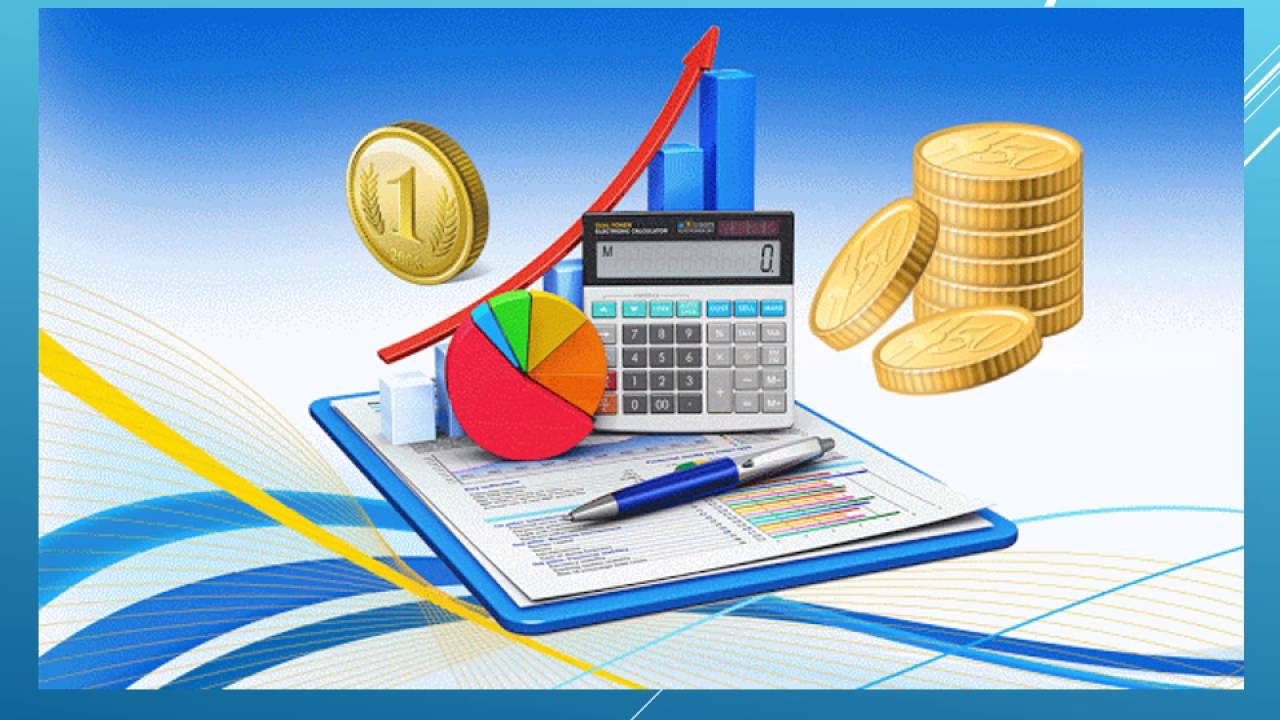 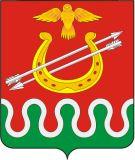 